Załącznik Nr 1 do uchwały Nr …...............Rady Miasta Chełmnadnia…………………………………………………….        PROGRAM PRZECIWDZIAŁANIA PRZEMOCY W RODZINIE             ORAZ OCHRONY OFIAR PRZEMOCY W RODZINIE                                  W GMINIE MIASTO CHEŁMNO                                          NA LATA 2022-2024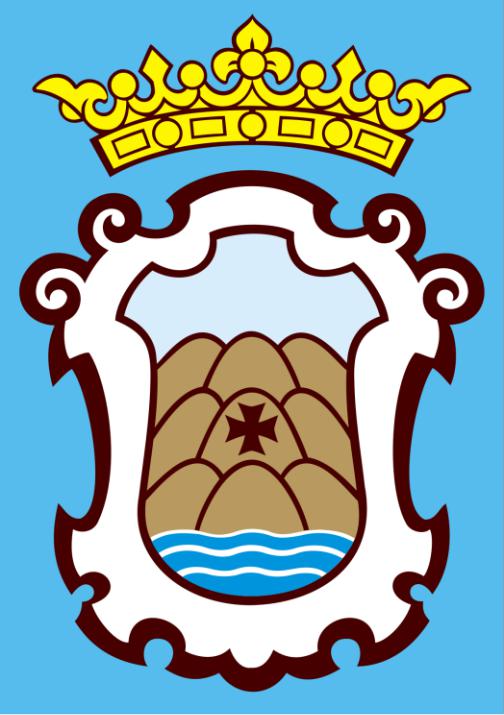 PROGRAM PRZECIWDZIAŁANIA PRZEMOCY W RODZINIE ORAZ OCHRONY OFIARPRZEMOCY W RODZINIE W GMINIE MIASTO CHEŁMNO NA LATA 2022-2024Wykaz skrótów:CDK – Chełmiński Dom KulturyKCPU – Krajowe Centrum Przeciwdziałania Uzależnieniom KPP – Komenda Powiatowa Policji MBP – Miejska Biblioteka PublicznaMKRPA – Miejska Komisja Rozwiązywania Problemów Alkoholowych MOPS – Miejski Ośrodek Pomocy Społecznej MZI – Miejski Zespół InterdyscyplinarnyNGO (ang. non-government organization) – organizacja pozarządowa PCPR – Powiatowe Centrum Pomocy Rodzinie– punkt procentowy– Poradnia Psychologiczno-PedagogicznaPWD – Placówka Wsparcia DziennegoROPS – Regionalny Ośrodek Polityki SpołecznejUM – Urząd Miasta1PROGRAM PRZECIWDZIAŁANIA PRZEMOCY W RODZINIE ORAZ OCHRONY OFIARPRZEMOCY W RODZINIE W GMINIE MIASTO CHEŁMNO NA LATA 2022-2024SPIS TREŚCIPRZEMOC W RODZINIE	3DEFINICJA PRZEMOCY	3RODZAJE PRZEMOCY	5SKALA PRZEMOCY W ŚWIETLE BADAŃ OGÓLNOPOLSKICH	6UZASADNIENIE WPROWADZENIA PROGRAMU	7PODSTAWY PRAWNE OPRACOWANIA PROGRAMU	8CHARAKTERYSTYKA GMINY MIASTO CHEŁMNO	10ZASOBY UMOŻLIWIAJĄCE PRZECIWDZIAŁANIE PRZEMOCY W RODZINIE WŚRÓDMIESZKAŃCÓW GMINY MIASTO CHEŁMNO	14DIAGNOZA PROBLEMU PRZEMOCY W RODZINIE NA TERENIE GMINY MIASTO CHEŁMNO	17ANALIZA DANYCH ZASTANYCH	17ANALIZA BADAŃ SPOŁECZNYCH	20CELE, ZADANIA I REALIZATORZY PROGRAMU	23ADRESACI PROGRAMU	29PRZEWIDYWANE EFEKTY REALIZACJI PROGRAMU	29ŹRÓDŁA FINANSOWANIA	30EWALUACJA I MONITORING PROGRAMU	31WSKAŹNIKI MONITORINGOWE	32WNIOSKI I PODSUMOWANIE	33SPIS RYSUNKÓW, TABEL I WYKRESÓW	34SPIS RYSUNKÓW	34SPIS WYKRESÓW	34SPIS TABEL	342PROGRAM PRZECIWDZIAŁANIA PRZEMOCY W RODZINIE ORAZ OCHRONY OFIARPRZEMOCY W RODZINIE W GMINIE MIASTO CHEŁMNO NA LATA 2022-2024PRZEMOC W RODZINIEDEFINICJA PRZEMOCYPrzemoc w rodzinie jest problemem złożonym i ma wiele definicji. Powszechnie traktowana jest jako akt godzący w osobistą wolność jednostki prowadzący do jej fizycznej, a także psychicznej szkody. Zgodnie z art. 12 ustawy z dnia 29 lipca 2005 roku o przeciwdziałaniu przemocy w rodzinie (Dz. U. z 2021 r., poz. 1249), przemoc w rodzinie to „jednorazowe lub powtarzające się umyślne działanie lub zaniechanie naruszające prawa lub dobra osobiste członków rodziny, w szczególności narażające te osoby na niebezpieczeństwo utraty życia, zdrowia, naruszające ich godność, nietykalność cielesną, wolność, w tym seksualną, powodujące szkody na ich zdrowiu fizycznym lub psychicznym, a także wywołujące cierpienia i krzywdy moralne osób dotkniętych przemocą”.W odniesieniu do zachowań przemocowych w rodzinie zwraca się uwagę na cztery cechy charakterystyczne, które są ze sobą ściśle powiązane, występują jednocześnie i stanowią istotę problemu. Pierwszą jest intencjonalność, co oznacza, że postępowanie sprawcy nie jest przypadkowe, ma charakter świadomego i zamierzonego działania. Drugim równoległym mechanizmem jest wykorzystanie przez sprawcę nierównowagi sił fizycznych, psychicznych, ekonomicznych do wymuszenia na osobie bliskiej pożądanego zachowania. Trzecia cecha to uderzenie w dobro drugiej osoby, naruszenie jej wolności osobistej i godzenie w jej podstawowe prawa. Ostatnia cecha to spowodowanie konkretnej szkody psychicznej bądź fizycznej, zadanie bólu i cierpienia.Osobami doznającymi przemocy w rodzinie najczęściej są kobiety i dzieci1, dotyczy ona jednak również mężczyzn oraz osób w podeszłym wieku. Przemoc wobec osób starszych, definiowana jest jako pojedyncze lub powtarzające się działanie lub brak odpowiedniego działania, które występuje w jakiejkolwiek relacji, gdzie oczekuje się zaufania. Przemoc ta może przybierać różne formy, takie jak: przemoc fizyczna, przemoc psychiczna, seksualna, finansowa, a także kształt intencjonalnego oraz nieintencjonalnego zaniedbania2. Ponadto może dochodzić do innego rodzaju przemocy, a mianowicie do dyskryminacji. Może ona przybierać formę działań świadomych lub nieświadomych. Ofiarami takich poczynań padają1https://statystyka.policja.pl/st/wybrane-statystyki/przemoc-w-rodzinie/50863,Przemoc-w rodzinie.html2 A. Staręga, Przemoc wobec osób starszych. Czasopismo Niebieska linia, Instytut Psychologii i Zdrowia Polskiego Towarzystwa Psychologicznego. Przemoc, 2003.3PROGRAM PRZECIWDZIAŁANIA PRZEMOCY W RODZINIE ORAZ OCHRONY OFIARPRZEMOCY W RODZINIE W GMINIE MIASTO CHEŁMNO NA LATA 2022-2024również osoby starsze, które ze względu na swój wiek są dyskryminowane na rynku pracy, w doborze ofert rozrywkowych i rekreacyjnych3.Wśród osób doznających przemocy może występować wyuczona bezradność, którą określa się jako syndrom zaburzeń poznawczych, motywacyjnych i emocjonalnych powstałych na skutek doświadczania przez jednostkę sytuacji braku kontroli. Dane zjawisko prowadzi najczęściej do braku motywacji zmiany danej sytuacji, przez co praca z osobami dotkniętymi przemocą w rodzinie jest niezwykle trudna i czasochłonna4. Wyuczona bezradność prowadzi do pojawienia się trzech rodzajów deficytów:motywacyjnego polegającego na zmniejszeniu motywacji do emitowania nowych działań dowolnych, czego wskaźnikiem jest m.in. dłuższy czas latencji,poznawczego polegającego na zaburzeniu w dostrzeganiu zależności pomiędzy reakcją a wzmocnieniem. Jeżeli jednostka nawet przypadkowo emituje zachowanie, które przynosi jej wzmocnienie, to ma trudności w dostrzeżeniu związku pomiędzy emitowanym zachowaniem, a wzmocnieniem,emocjonalnego, czyli pojawienia się lęku oraz uczuć związanych z przygnębieniem i depresją5.Osoby doznające przemocy nierzadko charakteryzuje niskie poczucie własnej wartości, winy oraz wstydu, co jest efektem poniżania, upokarzania i ciągłego krytykowania. To wszystko powoduje, że osoby te nabierają przekonania, iż są bez wartości, tracą dla siebie szacunek, wiarę we własne możliwości oraz zanika u nich poczucie bezpieczeństwa i zaufanie do siebie samego. Mają skrajnie niską samoocenę, czują złość i urazę, nie widzą też możliwości wyjścia z takiej sytuacji. Dopatrują się winy w sobie, a świat postrzegają jako wrogi i niepojęty.Przemoc w rodzinie dotyczy również rodzin uwikłanych w problem uzależnień. Uzależnienie przynajmniej jednego członka rodziny ma niekorzystny wpływ na funkcjonowanie pozostałych jej członków. Wynika to między innymi z atmosfery panującej w środowisku rodzinnym, a także zaburzonych relacji między członkami rodziny z problemem alkoholowym, narkotykowym lub innym. Stan chronicznego napięcia i stresu wpływa3 E. Sygit, R. Ossowski, Przemoc wobec osób starszych ze względu na ich wiek, płeć i wykształcenie, Gerontologia Polska, tom 16, nr 3, 163–168.M. Kofta, G, Sędek, Wyuczona bezradność. Podejście informacyjne, [w:] M. Kofta, Psychologia aktywności: zaangażowanie, sprawstwo, bezradność, Wydawnictwo Nakom, Poznań, 1993.T. Jarmakowski, Styl atrybucji, poczucie kontroli i płeć a podatność na powstawanie syndromu wyuczonej bezradności, FOLIA PSYCHOLOGICA 13, 2009, s. 55-73.4PROGRAM PRZECIWDZIAŁANIA PRZEMOCY W RODZINIE ORAZ OCHRONY OFIARPRZEMOCY W RODZINIE W GMINIE MIASTO CHEŁMNO NA LATA 2022-2024destrukcyjnie nie tylko na funkcjonowanie w życiu codziennym osób dorosłych, ale stanowi zagrożenie dla prawidłowego rozwoju dziecka. Nieprzewidywalność wydarzeń i trwanie w ciągłej niepewności wywołuje u niego poczucie braku stabilności oraz bezpieczeństwa.RODZAJE PRZEMOCYWyróżnić można następujące formy przemocy:Fizyczną – jest to naruszenie nietykalności fizycznej, celowe uszkodzenie ciała, zadanie bólu bądź groźba uszkodzenia ciała. Jej skutki mogą być przeróżne, np. złamania, siniaki, poparzenia, itp. Powodowana jest poprzez np. kopanie, parzenie, duszenie, popychanie, policzkowanie, użycie broni.Psychiczną – przemoc psychiczna oznacza powtarzające się poniżanie i ośmieszanie, manipulowanie dla własnych celów, wciąganie w konflikty, brak właściwego wsparcia, np. wyśmiewanie poglądów religijnych, pochodzenia, narzucanie własnych przekonań, karanie przez odmowę zainteresowania, uczuć czy szacunku, odrzucenie, stała krytyka, wmawianie choroby psychicznej, izolacja społeczna, czyli kontrolowanie i zakazywanie bądź ograniczanie kontaktów z innymi ludźmi, domaganie się posłuszeństwa, ograniczanie snu i pożywienia, stosowanie gróźb, degradacja werbalna (wyzywanie, poniżanie, upokarzanie, zawstydzanie).Seksualną – jako przykłady tego rodzaju przemocy wymienia się: wymuszanie pożycia seksualnego, wymuszanie nieakceptowanych pieszczot i praktyk seksualnych, wymuszanie seksu z osobami trzecimi, sadystyczne formy współżycia seksualnego, demonstrowanie zazdrości, krytyka zachowań seksualnych itp.Ekonomiczną – opisywana jest zazwyczaj jako używanie pieniędzy lub innych wartości materialnych do zaspokojenia potrzeb władzy i kontroli przez sprawcę. Podporządkowanie materialne partnerki/partnera bądź innych osób w rodzinie sprawia, iż czują się one uzależnione od dochodów bądź majątku sprawcy albo stają się odpowiedzialne za utrzymanie rodziny. Pieniądze czy wartości materialne są używane zatem jako instrument, narzędzie do budowania jawnej lub ukrytej dominującej pozycji w rodzinie i stają się swojego rodzaju kartą przetargową.Zaniedbanie – nazywane jest ukrytą formą przemocy. Zaniedbywaniem jest niezaspokajanie podstawowych potrzeb biologicznych i psychicznych dzieci. Może ono się zacząć już w okresie życia płodowego, kiedy matka prowadzi niehigieniczny tryb życia.5PROGRAM PRZECIWDZIAŁANIA PRZEMOCY W RODZINIE ORAZ OCHRONY OFIARPRZEMOCY W RODZINIE W GMINIE MIASTO CHEŁMNO NA LATA 2022-2024Zaniedbywanie ma także miejsce wówczas, gdy dziecko ma zaspokojone potrzeby o charakterze biologicznym, ale nie ma zagwarantowanej prawidłowej stymulacji poznawczej. Skrajnym przypadkiem zaniedbania jest wzrastające w ostatnich latach porzucenie dziecka z narażeniem go na utratę zdrowia, a nawet życia6.SKALA PRZEMOCY W ŚWIETLE BADAŃ OGÓLNOPOLSKICHRealizowane na przestrzeni lat badania i prowadzone statystki pokazują, że problem przemocy w rodzinie dotyka rocznie dziesiątki tysięcy osób. Warto przy tym pamiętać, że jest to bardzo wrażliwy temat i ludzie nierzadko boją się lub wstydzą przyznać, że dotyczy ich bezpośrednio. Jak wynika z danych statystycznych odnoszących się do przemocy w rodzinie gromadzonych przez Policję, w 2020 roku ogólna liczba osób doznających przemocy kształtowała się na poziomie 85 575. O skali problemu przemocy świadczą również badania przeprowadzone w 2014 roku na zlecenie Ministerstwa Rodziny, Pracy i Polityki Społecznej (obecnie Ministerstwo Rodziny i Polityki Społecznej) w ramach projektu „Diagnoza i porównanie skali zjawiska przemocy w rodzinie oraz ocena efektywności działań podejmowanych na rzecz przeciwdziałania przemocy w rodzinie”. Wynika z nich, że co trzeci respondent zna osobiście w swoim otoczeniu/sąsiedztwie takie rodziny, o których słyszał lub wie, że dochodzi w nich do różnych form przemocy wobec kobiet. Przypadki przemocy wobec mężczyzn zna natomiast co piąty ankietowany. Z deklaracji osób biorących udział w badaniu wynika, że odsetek osób doświadczających przemocy w ciągu całego swojego życia kształtował się na poziomie 24,7%. Przemoc w rodzinie stanowi jeden z głównych problemów współczesnych państw na całym świecie. Przeciwdziałanie temu zjawisku powinno zajmować więc priorytetowe miejsce wśród zadań realizowanych zarówno naszczeblu krajowym, jak i lokalnym.Wyniki badań ogólnopolskich dotyczące krzywdzenia dzieci są niepokojące: siedmiu na dziesięciu nastolatków w wieku 11-17 lat doświadczyło w swoim życiu przynajmniej jednej z siedmiu kategorii krzywdzenia, przemocy ze strony bliskich dorosłych doświadczyło 41%, a świadkami przemocy domowej było 15% badanych uczniów. Doświadczanie przemocy w rodzinie niesie za sobą poważne konsekwencje zarówno w okresie dorastania jaki w dorosłym życiu, a dodatkowo zachowania przemocowe mogą zostać dziedziczone,6 J. Helios, W. Jedlecka, Współczesne oblicza przemocy. Zagadnienia wybrane, Uniwersytet Wrocławski, Wrocław 2017.6PROGRAM PRZECIWDZIAŁANIA PRZEMOCY W RODZINIE ORAZ OCHRONY OFIARPRZEMOCY W RODZINIE W GMINIE MIASTO CHEŁMNO NA LATA 2022-2024tzn. przeniesione na dzieci osoby krzywdzonej w przyszłości. Mając na uwadze szeroko dostępną wiedzę o następstwach stosowania przemocy wobec dzieci, szczególnie niepokojące jest to, że część społeczeństwa nadal aprobuje stosowanie kar cielesnychw procesie wychowania. Z Raportu Rzecznika Praw Dziecka z 2017 roku wynika, że połowa Polaków (52%) uważa, iż są sytuacje kiedy dziecko należy ukarać klapsem, a zdecydowani przeciwnicy takich zachowań stanowią jedynie 21% społeczeństwa.Z „Ogólnopolskiej diagnozy zjawiska przemocy w rodzinie” z 2019 roku wynika fakt, że zwiększa się świadomość Polaków na temat zjawiska przemocy w rodzinie. Badanie pokazało, że około 85-90% Polaków identyfikuje różne sytuacje, które świadcząo występowaniu przemocy jako nieakceptowalne. Jednak nadal około 10% dorosłych uznaje zachowania przemocowe za normalne. Ponadto zdaniem 72% respondentów prawo w Polsce w niedostatecznym stopniu chroni osoby doznające przemocy w rodzinie.W 2019 roku na zlecenie Ministerstwa Rodziny, Pracy i Polityki Społecznej (obecnie Ministerstwo Rodziny i Polityki Społecznej), przeprowadzone zostało „Badanie skuteczności pomocy udzielanej osobom dotkniętym przemocą w rodzinie”. Biorący w nim udział specjaliści z zakresu wsparcia osób i rodzin dotkniętych problemem przemocy oraz same osoby jej doznające pozytywnie opowiedziały się za krajowym systemem wsparcia. Szczególną rolę w pracy zespołów interdyscyplinarnych i innych jednostek pełni procedura „Niebieskie Karty”, którą stosuje się w przypadku 90% osób doznających przemocy w rodzinie lub które objęte są pomocą jakichkolwiek służb, instytucji lub organizacji.UZASADNIENIE WPROWADZENIA PROGRAMUZgodnie z treścią art. 6 ustawy 2 pkt 1 ustawy z dnia 29 lipca 2005 r. o przeciwdziałaniu przemocy w rodzinie (Dz. U. z 2021 r. poz. 1249) do zadań własnych gminy należy opracowanie i realizacja gminnego programu przeciwdziałania przemocy w rodzinie oraz ochrony ofiar przemocy w rodzinie. Program ma istotne znaczenie dla realizacji celów polityki społecznej w skali lokalnej. Kolejne obowiązki przypisane gminie przez ustawodawcę to:7PROGRAM PRZECIWDZIAŁANIA PRZEMOCY W RODZINIE ORAZ OCHRONY OFIARPRZEMOCY W RODZINIE W GMINIE MIASTO CHEŁMNO NA LATA 2022-2024prowadzenie poradnictwa i interwencji w zakresie przeciwdziałania przemocy w rodzinie, szczególnie poprzez działania edukacyjne służące wzmocnieniu kompetencji opiekuńczych i wychowawczych rodziców w rodzinach zagrożonych przemocą,zapewnienie osobom dotkniętym przemocą w rodzinie miejsc w ośrodkach wsparcia,tworzenie zespołów interdyscyplinarnych.Redakcja niniejszego dokumentu stanowi wypełnienie jednego ze wskazań ustawy, pozwala jednocześnie na dokonanie szczegółowej analizy problemu oraz prezentuje konkretne metody przeciwdziałania przemocy występującej w społeczności lokalnej, jaką tworzą na co dzień mieszkańcy miasta Chełmno. Program Przeciwdziałania Przemocy w Rodzinie oraz Ochrony Ofiar Przemocy w Rodzinie w Gminie Miasto Chełmno na lata2022-2024 jest kontynuacją działań podejmowanych w ramach realizacji wcześniejszego dokumentu. Istotnym elementem Programu jest zatem dalsze wprowadzanie w życie działań mających na celu z jednej strony podnoszenie świadomości społecznej na temat przyczyn i skutków przemocy w rodzinie oraz promowanie metod wychowawczych bez używania przemocy, a z drugiej strony zapewnienie ochrony i udzielanie pomocy osobom dotkniętym przemocą w rodzinie, a także upowszechnianie informacji o możliwościach i formach udzielania pomocy zarówno osobom dotkniętym przemocą, jak i stosującym przemoc w rodzinie.PODSTAWY PRAWNE OPRACOWANIA PROGRAMUPoniżej wymieniono podstawowe akty prawne, które uwzględniają temat przeciwdziałania przemocy i regulują postępowanie różnych podmiotów w stosunku do osób doświadczających oraz stosujących przemoc w rodzinie. Stanowią one również fundament prawny dla zapisów Programu Przeciwdziałania Przemocy w Rodzinie oraz Ochrony Ofiar Przemocy w Rodzinie w Gminie Miasto Chełmno na lata 2022-2024.Program będzie realizowany w oparciu o następujące dokumenty normujące problematykę przeciwdziałania przemocy w rodzinie:ustawa z dnia 29 lipca 2005 r. o przeciwdziałaniu przemocy w rodzinie,ustawa z dnia 12 marca 2004 r. o pomocy społecznej,ustawa z 9 czerwca 2011 r. o wspieraniu rodziny i systemie pieczy zastępczej,8PROGRAM PRZECIWDZIAŁANIA PRZEMOCY W RODZINIE ORAZ OCHRONY OFIARPRZEMOCY W RODZINIE W GMINIE MIASTO CHEŁMNO NA LATA 2022-2024 ustawa z dnia 26 października 1982 r. o wychowaniu w trzeźwości i przeciwdziałaniu alkoholizmowi,ustawa z dnia 29 lipca 2005 r. o przeciwdziałaniu narkomanii,ustawa z dnia 8 marca 1990 r. o samorządzie gminnym, ustawa z dnia 24 kwietnia 2003 r. o działalności pożytku publicznego i o wolontariacie,ustawa z dnia 6 kwietnia 1990 r. o Policji,ustawa z dnia 25 lutego 1964 r. Kodeks rodzinny i opiekuńczy,ustawa z dnia 6 czerwca 1997 r. Kodeks karny,ustawa z dnia 6 czerwca 1997 r. Kodeks postępowania karnego.Ponadto Program Przeciwdziałania Przemocy w Rodzinie oraz Ochrony Ofiar Przemocy w Rodzinie w Gminie Miasto Chełmno na lata 2022-2024 jest spójny z:Krajowym Programem Przeciwdziałania Przemocy w Rodzinie na rok 2022, któregocelem głównym jest zwiększenie skuteczności przeciwdziałania przemocy w rodzinie oraz zmniejszenie skali tego zjawiska w Polsce.Strategią Rozwiązywania Problemów Społecznych Gminy Miasta Chełmna na lata 2021-2030.Programem  Profilaktyki  i  Rozwiązywania  Problemów  Alkoholowych  orazPrzeciwdziałania Narkomanii w Gminie Miasto Chełmno.Niniejszy dokument został opracowany na podstawie materiałów, sprawozdań i danych Miejskiego Ośrodka Pomocy Społecznej w Chełmnie.9PROGRAM PRZECIWDZIAŁANIA PRZEMOCY W RODZINIE ORAZ OCHRONY OFIARPRZEMOCY W RODZINIE W GMINIE MIASTO CHEŁMNO NA LATA 2022-2024CHARAKTERYSTYKA GMINY MIASTO CHEŁMNOChełmno jest gminą miejską w województwie kujawsko-pomorskim, w powiecie chełmińskim. Jej obszar obejmuje powierzchnię 114,05 km2, czyli około 21,62% terenu całego powiatu. Większość obszaru Miasta stanowią użytki rolne (69%), z kolei użytki leśne zajmują 12%.Rysunek 1. Położenie miasta Chełmno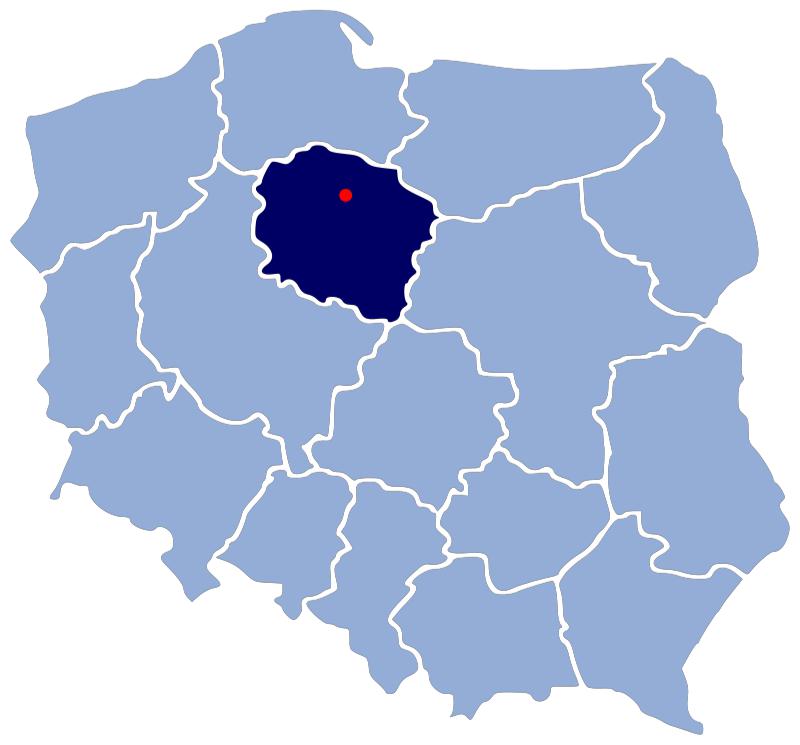 Źródło: https://pl.wikivoyage.org/wiki/Che%C5%82mnoObraz aktualnego stanu społeczeństwa jest możliwy do przedstawienia między innymi dzięki analizie struktury demograficznej. Miasto Chełmno zamieszkuje 18 915 osób (stan na 31.12.2021 roku). Na przestrzeni lat 2019-2021 liczba mieszkańców ulegała zmniejszeniu. W 2021 roku w stosunku do 2019 roku widoczny jest spadek o 3%.10PROGRAM PRZECIWDZIAŁANIA PRZEMOCY W RODZINIE ORAZ OCHRONY OFIARPRZEMOCY W RODZINIE W GMINIE MIASTO CHEŁMNO NA LATA 2022-2024Wykres 1. Liczba mieszkańców miasta Chełmno w latach 2019-20210000000000000000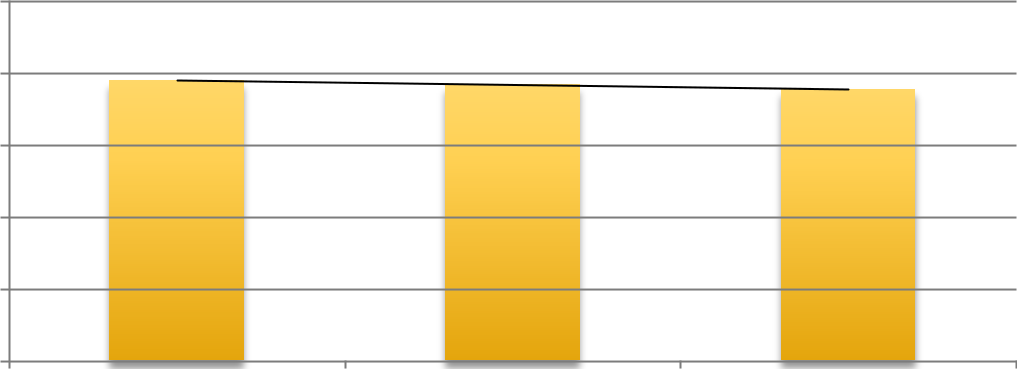 2019	2020	2021Źródło: https://bdl.stat.gov.pl/Liczba mężczyzn zamieszkujących miasto Chełmno była w 2021 roku mniejsza odliczby kobiet – stanowiły one 52,4% ogólnej liczby ludności (9 917 kobiet), natomiastmężczyźni 47,6% (8 998 mężczyzn). Współczynnik feminizacji w 2021 roku w Mieście wynosił110, co oznacza, że na każdych 100 mężczyzn przypadało 110 kobiet.Wykres 2. Liczba kobiet i mężczyzn zamieszkujących miasto Chełmno na przestrzeni lat2019-20210000000000000000000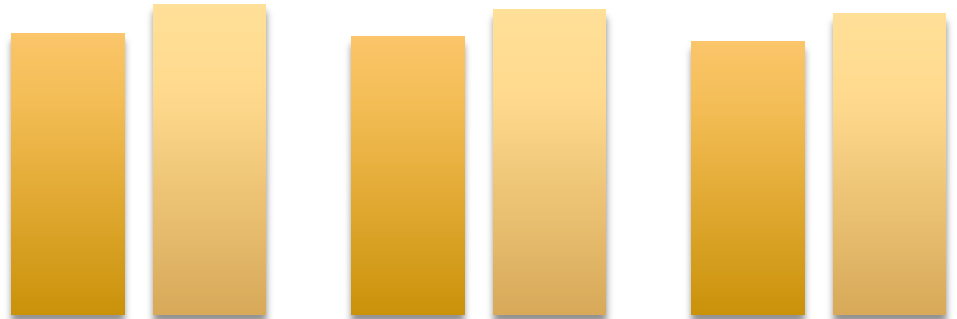 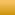 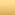 Źródło: https://bdl.stat.gov.pl/Kolejną analizowaną kwestią jest przyrost naturalny, czyli różnica między liczbą urodzeń żywych, a liczbą zgonów. W mieście Chełmno w 2021 roku przyrost naturalny był ujemny i wynosił -169 (stan na koniec 2021 roku), co odpowiadało przyrostowi naturalnemu -8,87 na 1000 mieszkańców. W latach 2019-2021 przyrost naturalny w Mieście ulegał spadkowi, a w przedmiotowym roku przyjął wartość najniższą.11PROGRAM PRZECIWDZIAŁANIA PRZEMOCY W RODZINIE ORAZ OCHRONY OFIARPRZEMOCY W RODZINIE W GMINIE MIASTO CHEŁMNO NA LATA 2022-2024Tabela 1. Przyrost naturalny w mieście Chełmno na przestrzeni lat 2019-2021w 2021 roku przedstawiała się następująco:16,5% mieszkańców było w wieku przedprodukcyjnym – do 17 roku życia;59,0% mieszkańców było w wieku produkcyjnym – dla kobiet jest to między 18-59 rokiem życia, a dla mężczyzn między 18-64 rokiem życia;24,6% mieszkańców było w wieku poprodukcyjnym – 65 lat i więcej dla mężczyzn, 60 lat i więcej dla kobiet.Poniższa tabela prezentuje ekonomiczne grupy wiekowe w mieście Chełmno. Na przestrzeni lat 2019-2021 dostrzegalny jest wzrost udziału osób w wieku poprodukcyjnym w ogólnej liczbie ludności, z kolei odsetek osób w wieku produkcyjnym ulega spadkowi. W przypadku udziału osób w wieku przedprodukcyjnym dostrzegalny jest niewielki spadek. Udział osób w poszczególnych ekonomicznych grupach wiekowych w Mieście prezentuje się na zróżnicowanym poziomie w odniesieniu do wskaźników w całym kraju. W Polsce jest to 18,2% osób w wieku przedprodukcyjnym, 59,2% w wieku produkcyjnym oraz 22,6% w wieku poprodukcyjnym.Tabela 2. Udział ludności miasta Chełmno według ekonomicznych grup wieku w ogólnej liczbie ludności w latach 2019-2021 (w procentach)Źródło: https://bdl.stat.gov.pl/Działalność kulturalna w Mieście realizowana jest w głównej mierze przez Chełmiński Dom Kultury, który jest samorządową instytucją kultury, służącą rozwojowi i zaspokajaniu potrzeb kulturalnych mieszkańców. Placówka animuje czas wolny lokalnej społeczności organizując m.in. imprezy kulturalne, skierowane zarówno do dzieci i młodzieży, jak i do dorosłych mieszkańców.12PROGRAM PRZECIWDZIAŁANIA PRZEMOCY W RODZINIE ORAZ OCHRONY OFIARPRZEMOCY W RODZINIE W GMINIE MIASTO CHEŁMNO NA LATA 2022-2024Zadania w zakresie zaspokajania i rozwijania potrzeb czytelniczych, oświatowych, kulturalnych i informacyjnych prowadzi Miejska Biblioteka Publiczna w Chełmnie.Baza oświatowa w mieście Chełmno składa się z następujących placówek:Przedszkole Miejskie „Tęczowy Zakątek”,Szkoła Podstawowa Nr 1,Szkoła Podstawowa Nr 2,Szkoła Podstawowa Nr 4 z oddziałem przedszkolnym.Dodatkowo na terenie Miasta funkcjonują następujące placówki niepubliczne:Niepubliczna Katolicka Szkoła Podstawowa Księży Pallotynów,Przedszkole Niepubliczne „PINOKIO”,Przedszkole Niepubliczne „BRZDĄC”,Przedszkole Niepubliczne „CALINECZKA”,Przedszkole Niepubliczne „BAJKA”.Ponadto, w Mieście działalność prowadzi placówka wsparcia dziennego w postaci świetlicy środowiskowej, która prowadzona jest przez Zgromadzenie Sióstr Miłosierdzia św. Wincentego a Paulo. Jest przeznaczona dla dzieci z rodzin ubogich, niepełnych, trudnych, niewydolnych wychowawczo, niezaradnych bądź zagrożonych wykluczeniem społecznym lub uzależnieniami, dysfunkcyjnych, w szczególności zagrożonych problemem alkoholowym.13PROGRAM PRZECIWDZIAŁANIA PRZEMOCY W RODZINIE ORAZ OCHRONY OFIARPRZEMOCY W RODZINIE W GMINIE MIASTO CHEŁMNO NA LATA 2022-2024ZASOBY UMOŻLIWIAJĄCE PRZECIWDZIAŁANIE PRZEMOCY W RODZINIE WŚRÓD MIESZKAŃCÓW GMINY MIASTO CHEŁMNODziałaniami mającymi na celu przeciwdziałanie przemocy w rodzinie w mieście Chełmno zajmuje się Miejski Zespół Interdyscyplinarny w Chełmnie, który tworzy Burmistrz Miasta powołując do niego przedstawicieli: jednostek organizacyjnych pomocy społecznej, komisji rozwiązywania problemów alkoholowych, Policji, oświaty i ochrony zdrowia. W skład Miejskiego Zespołu Interdyscyplinarnego wchodzą także przedstawiciele sektora pozarządowego. Zgodnie z zapisami ustawy z dnia 29 lipca 2005 r. o przeciwdziałaniu przemocy w rodzinie (Dz.U. z 2021 r. poz. 1249):Zespół Interdyscyplinarny realizuje działania określone w gminnym programie przeciwdziałania przemocy w rodzinie oraz ochrony ofiar przemocy w rodzinie.Zadaniem Zespołu Interdyscyplinarnego jest integrowanie i koordynowanie działań podmiotów, o których mowa w art. 9a ust. 3 i 5 oraz specjalistów w zakresie przeciwdziałania przemocy w rodzinie, w szczególności przez:diagnozowanie problemu przemocy w rodzinie,podejmowanie działań w środowisku zagrożonym przemocą w rodzinie mających na celu przeciwdziałanie temu zjawisku,inicjowanie interwencji w środowisku dotkniętym przemocą w rodzinie,rozpowszechnianie informacji o instytucjach, osobach i możliwościach udzielenia pomocy w środowisku lokalnym,inicjowanie działań w stosunku do osób stosujących przemoc w rodzinie.Dane na temat zasobów instytucjonalnych umożliwiających realizację Programu Przeciwdziałania Przemocy w Rodzinie oraz Ochrony Ofiar Przemocy w Rodzinie w Gminie Miasto Chełmno na lata 2022-2024 wraz z obszarami ich działania przedstawiono w kolejnej tabeli.14PROGRAM PRZECIWDZIAŁANIA PRZEMOCY W RODZINIE ORAZ OCHRONY OFIARPRZEMOCY W RODZINIE W GMINIE MIASTO CHEŁMNO NA LATA 2022-2024Tabela 3. Dane na temat zasobów instytucjonalnych umożliwiających realizację ProgramuPrzeciwdziałania Przemocy w Rodzinie oraz Ochrony Ofiar Przemocy w Rodzinie wrazz obszarami ich działania15PROGRAM PRZECIWDZIAŁANIA PRZEMOCY W RODZINIE ORAZ OCHRONY OFIARPRZEMOCY W RODZINIE W GMINIE MIASTO CHEŁMNO NA LATA 2022-2024opracowanie i realizacja planu pomocy w indywidualnych przypadkach wystąpienia przemocy w rodzinie,monitorowanie sytuacji rodzin, w których dochodzi do przemocy oraz rodzin zagrożonych wystąpieniem przemocy,dokumentowanie działań podejmowanych wobec rodzin, w których dochodzi do przemocy oraz efektów tych działań,realizacja procedury „Niebieskie Karty”.Źródło: opracowanie własneNa  terenie  Miasta  funkcjonują  podmioty  będące  pomocne  w  rozwiązywaniuproblemów  dotyczących  przemocy,  szczególnie  w  zakresie  prowadzenia  działalnościprofilaktycznej, takie jak:instytucje kulturalne,Poradnia Psychologiczno-Pedagogiczna w Chełmnie,Powiatowe Centrum Pomocy Rodzinie w Chełmnie,samopomocowe grupy wsparcia dla osób uzależnionych,placówki ochrony zdrowia,placówki oświatowe,lokalne organizacje pozarządowe.ZASOBY LUDZKIE:Miejski  Zespół  Interdyscyplinarny  w  Chełmnie  w  zakresie  realizacji  ProgramuPrzeciwdziałania Przemocy w Rodzinie oraz Ochrony Ofiar Przemocy w Rodzinie w GminieMiasto Chełmno na lata 2022-2024 współpracuje z osobami zawodowo zajmującymi się problemem przemocy w rodzinie na szczeblu gminnym oraz powiatowym, do których należą m.in.:pracownicy Powiatowego Centrum Pomocy Rodzinie,psycholodzy, psychoterapeuci i pedagodzy,funkcjonariusze Policji,kuratorzy społeczni oraz zawodowi,pracownicy socjalni,prawnicy,pracownicy ochrony zdrowia,członkowie Miejskiej Komisji Rozwiązywania Problemów Alkoholowych.16PROGRAM PRZECIWDZIAŁANIA PRZEMOCY W RODZINIE ORAZ OCHRONY OFIARPRZEMOCY W RODZINIE W GMINIE MIASTO CHEŁMNO NA LATA 2022-2024DIAGNOZA PROBLEMU PRZEMOCY W RODZINIENA TERENIE GMINY MIASTO CHEŁMNOANALIZA DANYCH ZASTANYCHW 2021 roku w mieście Chełmno z pomocy Miejskiego Ośrodka Pomocy Społecznej z powodu przemocy w rodzinie skorzystały 4 rodziny. W latach 2019-2021 liczba rodzin korzystających z tego rodzaju wsparcia ulegała wahaniom.Wykres 3. Liczba rodzin korzystających z pomocy MOPS z powodu przemocy w rodzinie na przestrzeni lat 2019-2021765432106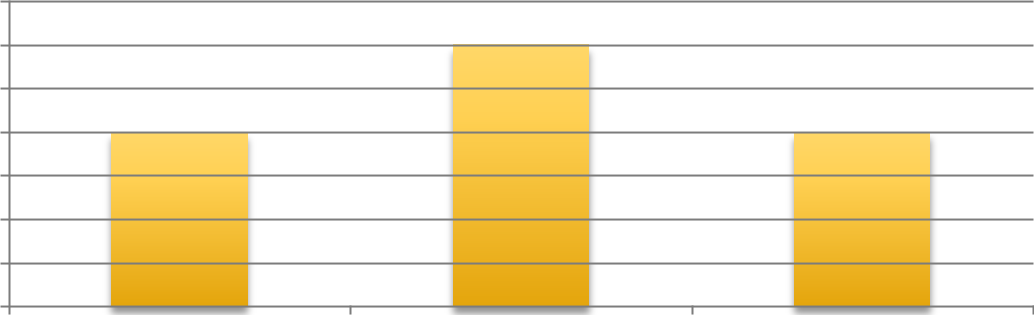 4	42019	2020	2021Źródło: Ocena Zasobów Pomocy Społecznej za 2019, 2020 i 2021 rokW 2021 roku liczba członków rodzin objętych pomocą grup roboczych wyniosła łącznie 60. W porównaniu do lat poprzednich można zauważyć regularny spadek liczby osób objętych wsparciem grup roboczych w związku z występowaniem problemu przemocy w rodzinie. W 2021 roku osobami doświadczającymi przemocy w mieście Chełmno były przede wszystkim kobiety (46 osób), jednakże odnotowane zostały również 3 przypadki, gdzie ofiarą przemocy było dziecko oraz 11 przypadków kiedy osobą doświadczającą przemocy był mężczyzna.Tabela 4. Liczba osób objętych wsparciem grup roboczych na przestrzeni lat 2019-2021Źródło: Sprawozdanie z realizacji Krajowego Programu Przeciwdziałania Przemocy w Rodzinie za 2019, 2020 i 2021 rok7 Liczba dzieci, kobiet i mężczyzn objętych w 2021 roku wsparciem grup roboczych, dotyczy osób doświadczających przemocy.17PROGRAM PRZECIWDZIAŁANIA PRZEMOCY W RODZINIE ORAZ OCHRONY OFIARPRZEMOCY W RODZINIE W GMINIE MIASTO CHEŁMNO NA LATA 2022-2024Podejmowanie interwencji w środowisku wobec rodziny dotkniętej przemocą odbywa się w oparciu o procedurę „Niebieskie Karty” i nie wymaga zgody osoby dotkniętej przemocą w rodzinie. Procedura „Niebieskie Karty” obejmuje ogół czynności podejmowanych i realizowanych przez przedstawicieli jednostek organizacyjnych pomocy społecznej, komisji rozwiązywania problemów alkoholowych, Policji, oświaty i ochrony zdrowia, w związku z uzasadnionym podejrzeniem zaistnienia przemocy w rodzinie. Przedstawiciele podmiotów wyżej wymienionych, realizują procedurę „Niebieskie Karty” w oparciu o zasadę współpracy i przekazują informacje o podjętych działaniachprzewodniczącemu Miejskiego Zespołu Interdyscyplinarnego. Wszczęcie procedury „Niebieskie Karty” następuje przez wypełnienie formularza „Niebieska Karta – A”w przypadku powzięcia w toku prowadzonych czynności służbowych lub zawodowych, podejrzenia stosowania przemocy wobec członków rodziny lub w wyniku zgłoszenia dokonanego przez członka rodziny, bądź przez osobę będącą świadkiem przemocy w rodzinie. Na przestrzeni ostatnich lat liczba podjętych procedur „Niebieskie Karty” ulegała wzrostowi – w 2019 roku było to 68 wszczętych procedur, w 2020 roku – 77, natomiast w 2021 roku – 90.Wykres 4. Liczba wszczętych procedur „Niebieskie Karty” w latach 2019-202110080604020090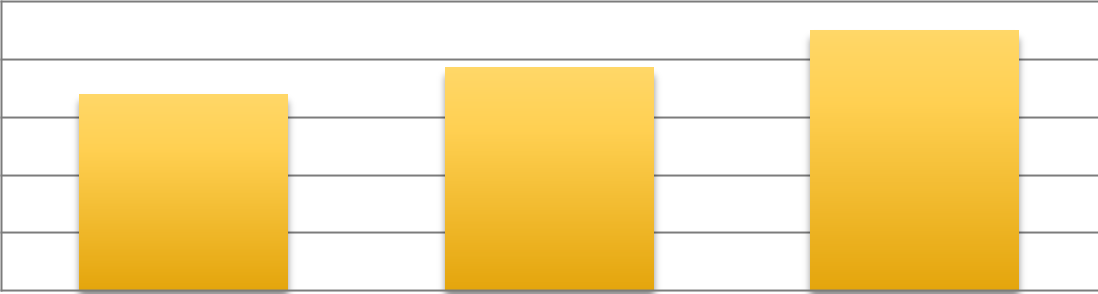 77682019	2020	2021Źródło: Sprawozdanie z realizacji Krajowego Programu Przeciwdziałania Przemocy w Rodzinie za 2019, 2020 i 2021 rokNa wykresie nr 5 zaprezentowano dane dotyczące liczby osób doznających oraz stosujących przemoc w rodzinie, z którymi kontaktowali się członkowie Miejskiej Komisji Rozwiązywania Problemów Alkoholowych w latach 2019-2021. W omawianym okresie zaobserwować można tendencję spadkową w zakresie liczby osób doznających przemocy w rodzinie, z którymi kontaktowali się członkowie Komisji. Liczba osób stosujących przemoc w 2020 roku wzrosła o 1 w porównaniu do 2019 roku. Ponadto, w 2021 roku Komisja nie kontaktowała się z żadną osobą stosującą i doznającą przemocy w rodzinie.18PROGRAM PRZECIWDZIAŁANIA PRZEMOCY W RODZINIE ORAZ OCHRONY OFIARPRZEMOCY W RODZINIE W GMINIE MIASTO CHEŁMNO NA LATA 2022-2024Wykres 5. Liczba osób doznających oraz stosujących przemoc w rodzinie, z którymi kontaktowali się członkowie Miejskiej Komisji Rozwiązywania Problemów Społecznych na terenie Miasta w latach 2019-2021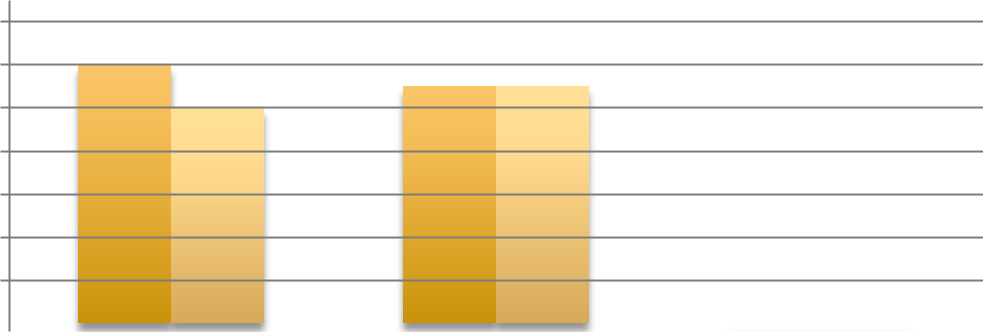 141210864201210	11	11Źródło: Sprawozdanie z działalności samorządów gminnych w zakresie profilaktyki i rozwiązywania problemów alkoholowych PARPA G-1 za 2019, 2020 i 2021 rokRozwiązywanie problemu przemocy w rodzinie wymaga współpracy interdyscyplinarnej, wobec tego znaczny udział w realizowaniu tego zadania mają funkcjonariusze Policji biorący m.in. udział w procedurze „Niebieskie Karty”, a także podejmujący interwencje w przypadku zaistnienia podejrzenia o stosowaniu przemocy w rodzinie. Jak wynika z danych przekazanych przez Komendę Policji w Chełmnie, na przestrzeni lat 2019-2021 systematycznie malała liczba interwencji podejmowanych przez funkcjonariuszy Policji w związku z przemocą w rodzinie na terenie Miasta. Wartość spadkowa w 2021 roku ukształtowała się na poziomie 56% w stosunku do 2019 roku. Szczegółowe dane prezentuje kolejny wykres.Wykres 6. Liczba interwencji Policji w związku z przemocą w rodzinie na przestrzeni lat 2019-202180604020078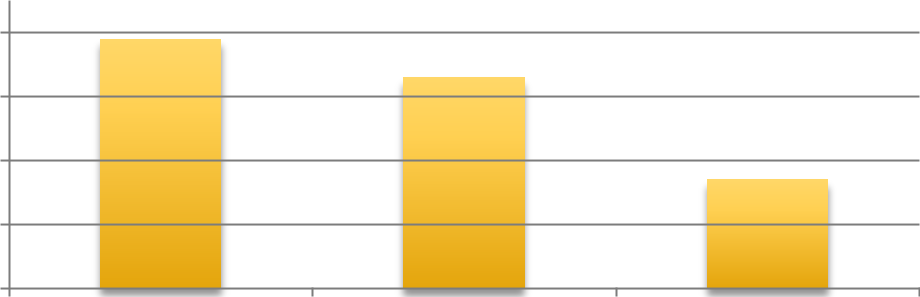 66342019	2020	2021Źródło: dane przekazane przez Komendę Powiatową Policji w Chełmnie19PROGRAM PRZECIWDZIAŁANIA PRZEMOCY W RODZINIE ORAZ OCHRONY OFIARPRZEMOCY W RODZINIE W GMINIE MIASTO CHEŁMNO NA LATA 2022-2024ANALIZA BADAŃ SPOŁECZNYCHW 2021 roku na terenie miasta Chełmno przeprowadzona została Diagnoza problemu przemocy. Badania miały na celu określenie skali zjawisk przemocy wśród uczniów oraz dorosłych mieszkańców Miasta. Wyniki przedstawione poniżej dotyczą kwestii związanychprzemocą domową, rówieśniczą oraz cyberprzemocą, w opinii dorosłych mieszkańców, uczniów oraz pracowników instytucjonalnych. W badaniu wzięło udział 145 dorosłych mieszkańców Miasta, 124 uczniów oraz 15 pracowników instytucjonalnych.PROBLEM PRZEMOCY WŚRÓD DOROSŁYCH MIESZKAŃCÓW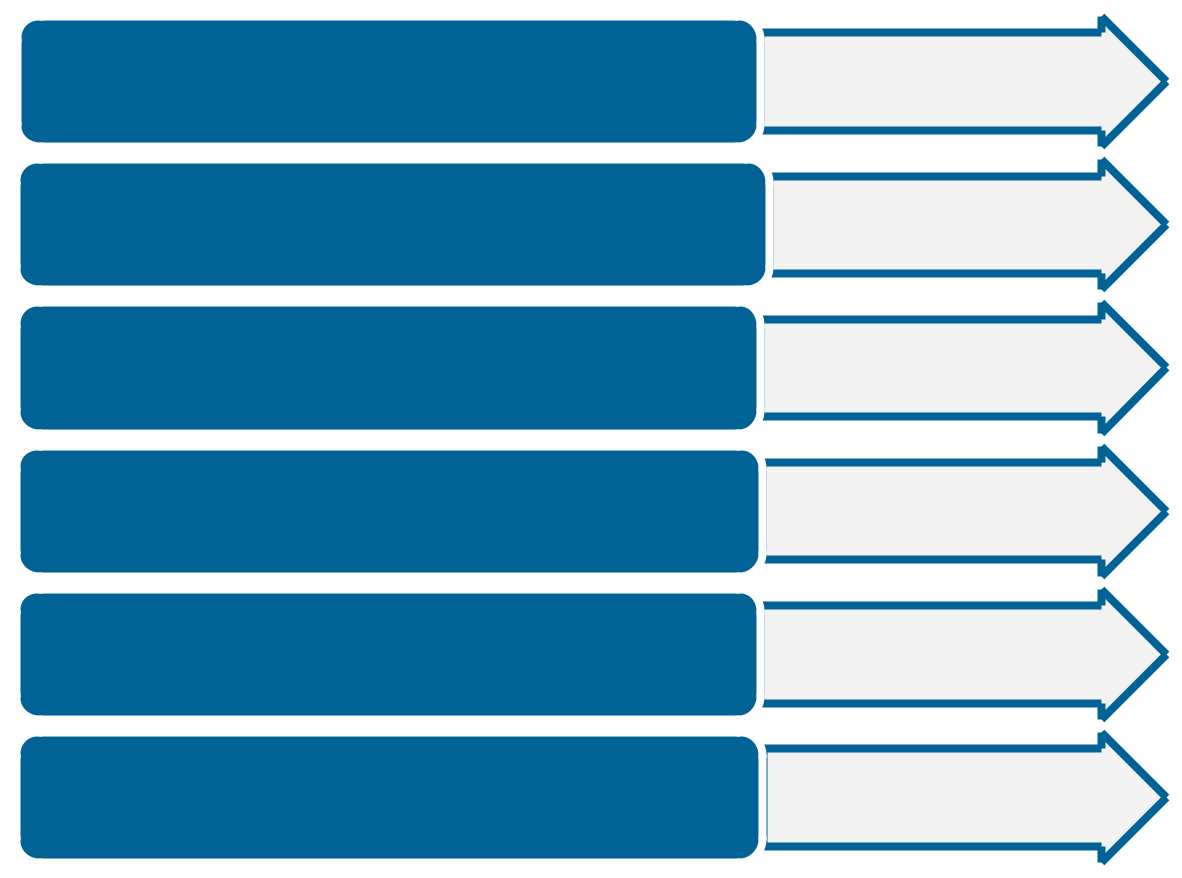 Odsetek dorosłych mieszkańców deklarującychdoświadczenie przemocy.Odsetek dorosłych mieszkańców deklarującychstosowanie przemocy.Odsetek dorosłych mieszkańców deklarujących znajomość osoby w swoim otoczeniu, która doświadcza przemocy domowej.Odsetek dorosłych mieszkańcow postrzegających przemoc jako istotny problem na terenie Miasta.Odsetek dorosłych mieszkańców deklarujących istnienie okoliczności usprawiedliwiających przemoc.Odsetek dorosłych mieszkańców nieoceniających jednoznacznie negatywnie stosowania kar fizycznych wobec dzieci.6%2%38%54%8%18%Źródło: Diagnoza problemów przemocy w rodzinie na terenie miasta Chełmno. Raport z badań przeprowadzonych w 2021 rokuZ przeprowadzonej diagnozy problemu przemocy wśród dorosłych mieszkańców miasta Chełmno wynika, iż:6% badanych mieszkańców deklaruje doświadczenie przemoc;zdecydowana większość respondentów doświadczających przemocy stwierdziła, że doznała przemocy psychicznej w ciągu ostatnich 12 miesięcy przed badaniem, na drugim miejscu znalazło się zaniedbanie;20PROGRAM PRZECIWDZIAŁANIA PRZEMOCY W RODZINIE ORAZ OCHRONY OFIARPRZEMOCY W RODZINIE W GMINIE MIASTO CHEŁMNO NA LATA 2022-2024znajomość kogoś w swoim otoczeniu, kto jest osobą doświadczającą przemocy w swoim domu zadeklarował aż co trzeci badany mieszkaniec (38%), w tym niemal co czwarty badany zna kilka takich osób (24%);tylko 2% badanych dorosłych mieszkańców Miasta przyznało, że stosowało przemoc w ciągu ostatnich 12 miesięcy przed badaniem;zdaniem ponad połowy badanych przemoc jest istotnym problemem na terenie Miasta;co piaty mieszkaniec biorący udział w badaniu nie wie, czy stosowanie kar fizycznych jest dobrą metodą wychowawczą.PROBLEM PRZEMOCY WŚRÓD UCZNIÓW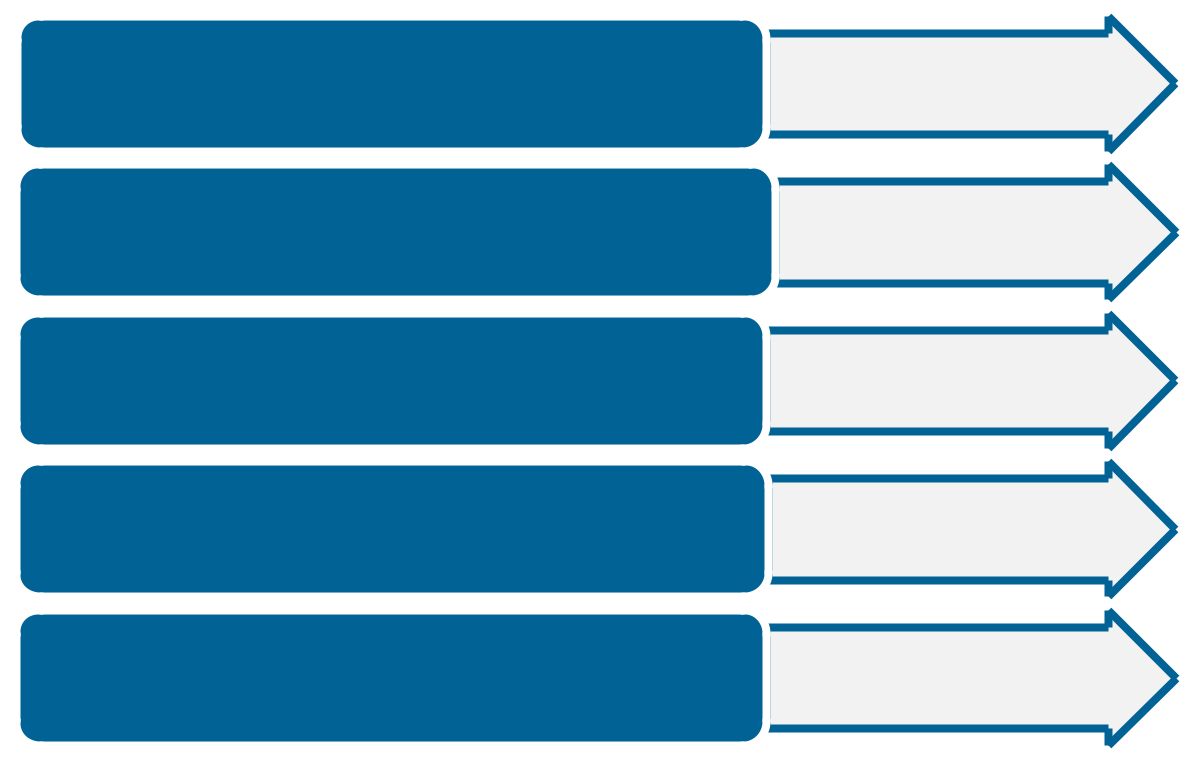 Odsetek uczniów deklarujących doświadczenieprzemocy kiedykolwiek.Odsetek uczniów deklarujących stosowanie przemocy kiedykolwiek.Odsetek uczniów deklarujących występowanieprzemocy między uczniami w swojej szkole.Odsetek uczniów deklarujących doświadczeniecyberprzemocy.Odsetek uczniów, którzy twierdzą, że użycie przemocy w niektórych sytuacjach może być usprawiedliwione.45%36%58%59%16%Źródło: Diagnoza problemów przemocy w rodzinie na terenie miasta Chełmno. Raport z badań przeprowadzonych w 2021 rokuZ przeprowadzonej diagnozy problemu przemocy wśród uczniów z miasta Chełmno wynika, iż:45% badanych uczniów zadeklarowało doświadczenie przemocy kiedykolwiek;część uczniów doświadczyła przemocy ze strony rodziców (15% spośród osób deklarujących doświadczenie przemocy wskazało na tatę, z kolei 11% na mamę);21PROGRAM PRZECIWDZIAŁANIA PRZEMOCY W RODZINIE ORAZ OCHRONY OFIARPRZEMOCY W RODZINIE W GMINIE MIASTO CHEŁMNO NA LATA 2022-2024na występowanie w swojej szkole zjawiska przemocy rówieśniczej wskazała ponad połowa młodych ankietowanych (58%);stosowanie przemocy zadeklarowało 36% dzieci i młodzieży szkolnej z terenuMiasta;najczęściej doświadczaną kiedykolwiek formą przemocy wśród uczniów jest przemoc psychiczna (84%), natomiast stosowaną – przemoc fizyczna (42%);doświadczenie cyberprzemocy zadeklarowało aż 59% uczniów;16% uczniów wskazało, że użycie przemocy, w niektórych sytuacjach może być usprawiedliwione.PROBLEM PRZEMOCY Z PERSPEKTYWY PRACOWNIKÓW INSTYTUCJONALNYCH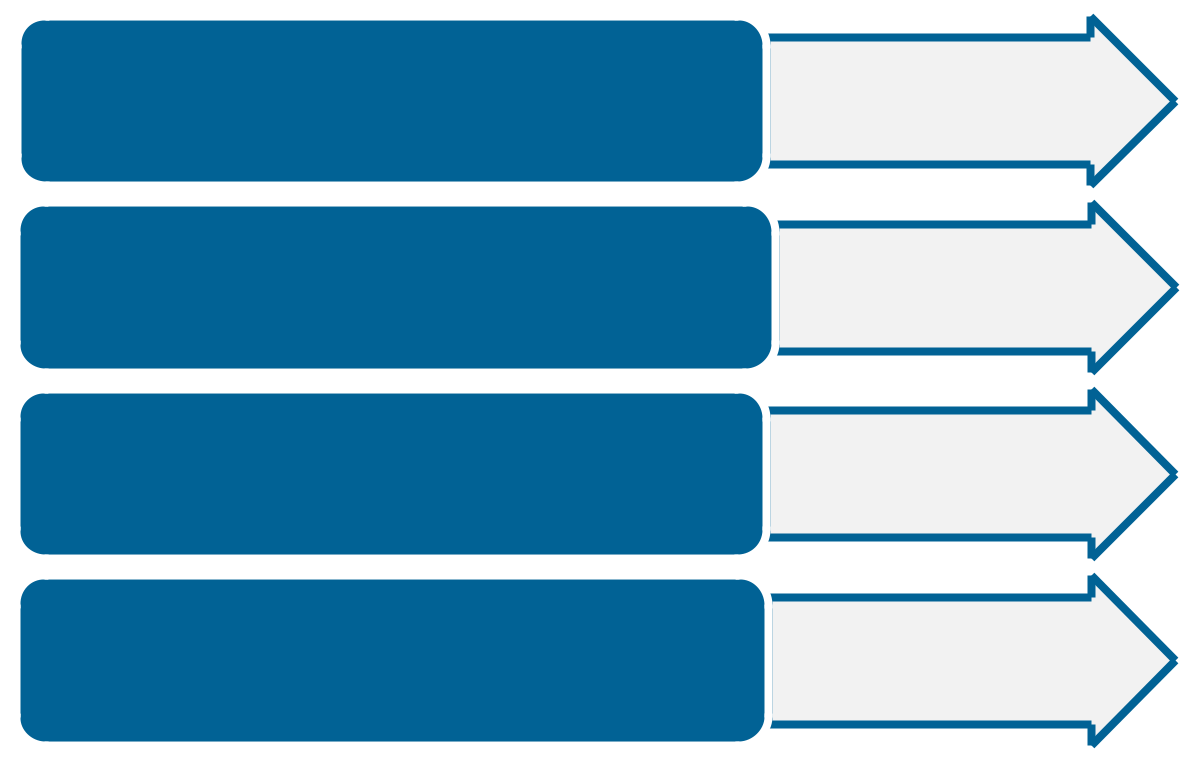 Pracownicy oceniający skalę problemu przemocyw rodzinie na terenie Miasta jako średnią lub wysoką.Pacownicy dostrzegający wzrost skali problemuprzemocy domowej na terenie Miasta.Pracownicy deklarujący znajomość rodzin z terenuMiasta, w których występuje przemoc domowa.Pracownicy oceniający dostęp do infrastruktury pomocowej w zakresie przemocy domowej w Mieście jako średni.93%27%100%53%Źródło: Diagnoza problemów przemocy w rodzinie na terenie miasta Chełmno. Raport z badań przeprowadzonych w 2021 rokuZ przeprowadzonej diagnozy problemu przemocy wśród pracowników instytucjonalnych z miasta Chełmno wynika, iż:w opinii większości respondentów skala zjawiska przemocy w rodzinie na terenie Miasta jest średnia lub wysoka;blisko co czwarty badany dostrzega wzrost skali problemu przemocy domowej w Mieście;22PROGRAM PRZECIWDZIAŁANIA PRZEMOCY W RODZINIE ORAZ OCHRONY OFIARPRZEMOCY W RODZINIE W GMINIE MIASTO CHEŁMNO NA LATA 2022-2024każdy ankietowany deklaruje znajomość rodzin z terenu Miasta, w których występuje zjawisko przemocy domowej;ponad połowa badanych pracowników ocenia dostęp do infrastruktury pomocowej w zakresie przemocy domowej w Mieście jako średni.CELE, ZADANIA I REALIZATORZY PROGRAMUCelem głównym Programu jest:Zmniejszenie liczby osób doświadczających przemocy domowej, a także kształtowanie świadomości społecznej dotyczącej stosowania kar fizycznych w stosunku do dzieci.Cel będzie realizowany w następujących obszarach:Rozwijanie lokalnego systemu profilaktyki w zakresie przeciwdziałania przemocyw rodzinie, a także podnoszenie świadomości społecznej na temat tego zjawiska.II.	Podnoszenie	skuteczności	wsparcia	rodzin	oraz	osób	doznających	przemocyrodzinie.III.   Prowadzenie efektywnych działań skierowanych na sprawców przemocy w rodzinie.IV. Kompleksowe rozwijanie kompetencji i umiejętności osób realizujących zadania związane ze zjawiskiem przemocy w rodzinie.Cele szczegółowe Programu postawione na podstawie zidentyfikowanych problemów:Rozwijanie lokalnego systemu profilaktyki w zakresie przeciwdziałania przemocy w rodzinie, a także podnoszenie świadomości społecznej na temat tego zjawiska.Zwiększenie działań edukacyjnych wśród dzieci i młodzieży szkolnej w zakresie zjawiska przemocy, w tym przemocy rówieśniczej i cyberprzemocy.Pobudzanie społecznej odpowiedzialności i wrażliwości wśród mieszkańców wobec zjawiska przemocy domowej.Zwiększenie wiedzy mieszkańców na temat możliwości uzyskania wsparcia naterenie Miasta, w przypadku doświadczania problemu przemocy domowej.4. Podniesienie świadomości społecznej związanej ze zjawiskiem przemocy w rodzinie oraz stosowania kar fizycznych w stosunku do dzieci.23PROGRAM PRZECIWDZIAŁANIA PRZEMOCY W RODZINIE ORAZ OCHRONY OFIARPRZEMOCY W RODZINIE W GMINIE MIASTO CHEŁMNO NA LATA 2022-2024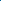 24PROGRAM PRZECIWDZIAŁANIA PRZEMOCY W RODZINIE ORAZ OCHRONY OFIARPRZEMOCY W RODZINIE W GMINIE MIASTO CHEŁMNO NA LATA 2022-2024II.  Podnoszenie  skuteczności  wsparcia  rodzin  oraz  osób  doznających  przemocyrodzinie.Udzielanie pomocy osobom doznającym przemocy w rodzinie oraz zwiększenie dostępności do specjalistycznego wsparcia na obszarze Miasta.Podniesienie poziomu bezpieczeństwa i ochrony ofiar przemocy w rodzinie.Rozwój współpracy międzyinstytucjonalnej w zakresie przeciwdziałania przemocy w rodzinie.25PROGRAM PRZECIWDZIAŁANIA PRZEMOCY W RODZINIE ORAZ OCHRONY OFIARPRZEMOCY W RODZINIE W GMINIE MIASTO CHEŁMNO NA LATA 2022-202426PROGRAM PRZECIWDZIAŁANIA PRZEMOCY W RODZINIE ORAZ OCHRONY OFIARPRZEMOCY W RODZINIE W GMINIE MIASTO CHEŁMNO NA LATA 2022-2024Prowadzenie efektywnych działań skierowanych na sprawców przemocy w rodzinie.Zwiększenie dostępności do miejsc i form wsparcia dla osób stosujących przemoc w rodzinie oraz podniesienie ich jakości.Podejmowanie skutecznych interwencji w stosunku do osób stosujących przemoc w rodzinie.Wdrażanie oddziaływań korekcyjno-edukacyjnych wobec osób stosujących przemoc w rodzinie, dążących do zmiany ich zachowania i postaw.27PROGRAM PRZECIWDZIAŁANIA PRZEMOCY W RODZINIE ORAZ OCHRONY OFIARPRZEMOCY W RODZINIE W GMINIE MIASTO CHEŁMNO NA LATA 2022-2024IV. Kompleksowe rozwijanie kompetencji i umiejętności osób realizujących zadaniazwiązane ze zjawiskiem przemocy w rodzinie.Zwiększenie kompetencji zawodowych osób zaangażowanych w działania na rzecz zmniejszenia skali przemocy w rodzinie w Mieście.Wzmocnienie współpracy międzyinstytucjonalnej i międzysektorowej podmiotów realizujących działania w zakresie wsparcia rodzin z problemem przemocy.28PROGRAM PRZECIWDZIAŁANIA PRZEMOCY W RODZINIE ORAZ OCHRONY OFIARPRZEMOCY W RODZINIE W GMINIE MIASTO CHEŁMNO NA LATA 2022-2024ADRESACI PROGRAMUProgram skierowany jest do:wszystkich mieszkańców miasta Chełmno,osób, które dotknięte zostały przemocą w rodzinie,osób, które stosują przemoc w rodzinie,świadków przemocy w rodzinie,osób zawodowo zajmujących się przeciwdziałaniem przemocy w rodzinie.PRZEWIDYWANE EFEKTY REALIZACJI PROGRAMUPodniesienie świadomości mieszkańców w obszarze przemocy w rodzinie, w tym konsekwencji stosowania kar fizycznych w procesie wychowania.Podniesienie   kompetencji   zawodowych   osób   pracujących   w   obszarzeprzeciwdziałania przemocy w rodzinie.	Zmniejszenie liczby osób pracujących w obszarze przeciwdziałania przemocy w rodzinie dotkniętych problemem wypalenia zawodowego.Zmniejszenie liczby osób i rodzin dotkniętych przemocą.29PROGRAM PRZECIWDZIAŁANIA PRZEMOCY W RODZINIE ORAZ OCHRONY OFIARPRZEMOCY W RODZINIE W GMINIE MIASTO CHEŁMNO NA LATA 2022-2024Zmiana postaw społecznych wobec zjawiska przemocy w rodzinie.Budowa spójnego systemu działań w zakresie pomocy osobom i rodzinom dotkniętym przemocą przez instytucje działające w obszarze przeciwdziałania przemocy w rodzinie.Zasady realizowania Programu Przeciwdziałania Przemocy w Rodzinie oraz Ochrony Ofiar Przemocy w Rodzinie w Gminie Miasto Chełmno na lata 2022-2024W zakresie udzielania pomocy osobom doznającym przemocy, stosującym przemoc oraz w celu podnoszenia świadomości społecznej na temat przyczyn i skutków przemocy w rodzinie, niniejszy dokument oparty został na zasadach:wzajemnej współpracy i współdziałania organów władzy publicznej, organizacji pozarządowych i kościołów oraz związków wyznaniowych (zgodnie z ustawą z dnia24 kwietnia 2003 r. o działalności pożytku publicznego i o wolontariacie oraz ustawą z dnia 12 marca 2004 r. o pomocy społecznej), a także innych organizacji, środowisk i osób fizycznych uprawnionych lub zobowiązanych do inicjowania i realizacji zadań związanych pośrednio lub bezpośrednio z przeciwdziałaniem występowania przemocy i jej negatywnych następstw;jawności działań organów władzy publicznej oraz podmiotów realizujących zadania publiczne w zakresie przeciwdziałania przemocy z poszanowaniemgodności osoby; szczególnej ochrony dzieci, z zachowaniem ich prawa do wychowania się w rodzinie, poprzez udzielenie rodzinie szczególnego wsparcia w dążeniu do poprawy jej funkcjonowania.ŹRÓDŁA FINANSOWANIAZadania realizowane w ramach Programu Przeciwdziałania Przemocy w Rodzinieoraz Ochrony Ofiar Przemocy w Rodzinie w Gminie Miasto Chełmno na lata 2022-2024finansowane będą z budżetu Miasta Chełmno oraz ze środków pozyskanych z innych źródeł.
Tabela 6. Preliminarz wydatków
30PROGRAM PRZECIWDZIAŁANIA PRZEMOCY W RODZINIE ORAZ OCHRONY OFIARPRZEMOCY W RODZINIE W GMINIE MIASTO CHEŁMNO NA LATA 2022-2024EWALUACJA I MONITORING PROGRAMUCelem ewaluacji jest oszacowanie stopnia osiągnięcia zakładanych celów i rezultatów. Wyniki ewaluacji okresowej służą również ewentualnym modyfikacjom dokumentów programowych, a dostarczone za jej sprawą informacje powinny być wykorzystane przy przygotowaniu Programu w następnym okresie programowania.Cele badawcze ewaluacji Programu Przeciwdziałania Przemocy w Rodzinie orazOchrony Ofiar Przemocy w Rodzinie powinny opierać się na:ocenie procesu realizacji działań i osiągniętych efektów Programu,ocenie wdrażania i zarządzania Programem, w tym współpracy interdyscyplinarnej,opracowaniu rekomendacji do stworzenia kontynuacji Programu.W ramach ewaluacji należy przyjąć zasadę triangulacji technik badawczych poprzez zróżnicowane metody pomiaru, tj.:analizę dokumentów,badanie ankietowe adresatów Programu,badanie poprzez zogniskowany wywiad grupowy realizatorów Programu.Przyjęte kryteria ewaluacji Programu to:Kryterium skuteczności (plan a wykonanie) – rozumiane jako stopień realizacji zaplanowanych celów i efektów Programu. Ocena pod kątem kryterium skuteczności skupi się głównie na ocenie wdrożenia działań w stosunku do założonego planu i osiągnięcia wskaźników rezultatów.Kryterium efektywności – ocena sprawności wdrażania i prawidłowości zarządzania Programem, w tym pod kątem zgodności z harmonogramem, ewentualnych trudności w jego realizacji, przepływu informacji między realizatorami.Kryterium użyteczności – ocena dopasowania założeń Programu do potrzeb jego odbiorców i realizatorów.Kryterium trafności – rozumiane jako stopień, w jakim zaplanowane cele odpowiadają zidentyfikowanym problemom.31PROGRAM PRZECIWDZIAŁANIA PRZEMOCY W RODZINIE ORAZ OCHRONY OFIARPRZEMOCY W RODZINIE W GMINIE MIASTO CHEŁMNO NA LATA 2022-2024WSKAŹNIKI MONITORINGOWEWskaźniki monitoringowe, czyli policzalne zmienne podlegające obserwacji i ocenie, określone zostały w oparciu o przewidywane rezultaty zadań, a także przewidywane dane, zaplanowane do osiągnięcia w całym okresie realizacji działań. Zostały one szczegółowo przedstawione w oparciu o aktualny stan faktyczny. Zarówno monitoring, jak i ewaluacja prowadzone będą między innymi w oparciu o niżej przedstawione wskaźniki monitoringowe. Katalog wskaźników może być uzupełniany bądź modyfikowany w zależności od dostępnych źródeł informacji i zasobów. Wartości bazowe oznaczają dane dla roku poprzedzającego wdrożenie Strategii, natomiast wartości docelowe wskazują pożądane liczby, oznaczające osiągnięcie poszczególnych celów.Tabela 5. Wskaźniki monitoringowe służące do oceny stopnia realizacji celów szczegółowych32PROGRAM PRZECIWDZIAŁANIA PRZEMOCY W RODZINIE ORAZ OCHRONY OFIARPRZEMOCY W RODZINIE W GMINIE MIASTO CHEŁMNO NA LATA 2022-2024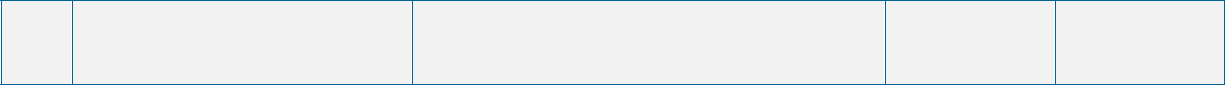 związane ze zjawiskiemprzemocy w rodzinie.Proces wdrażania założonych w niniejszym Programie działań i celów oraz informacja o aktywności Miejskiego Zespołu Interdyscyplinarnego w danym roku, będą przedmiotem corocznych sprawozdań przedkładanych Burmistrzowi Miasta Chełmno przez Dyrektora Miejskiego Ośrodka Pomocy Społecznej w Chełmnie.WNIOSKI I PODSUMOWANIEZjawisko przemocy w rodzinie jest problemem dotykającym rodziny na całym świecie. Zdiagnozowanie jego skali jest szczególnie trudne za sprawą czynników takich jak m.in. wstyd, ukrywanie aktów przemocy domowej przez rodziny oraz ich najbliższe środowisko, a także lęk. Tworzenie programów przeciwdziałania przemocy w rodzinie oraz ochrony ofiar przemocy w rodzinie ma na celu udzielanie kompleksowej pomocy osobom uwikłanym w problem przemocy domowej, przez co rozumie się osoby doświadczające przemocy, jak i ją stosujące. Realizacja zadań w tym zakresie nie byłaby możliwa, gdyby nie zintegrowane działania wszystkich instytucji i specjalistów zaangażowanych w rozwiązywanie problemu przemocy w rodzinie. Innym czynnikiem mającym znaczący wpływ na ograniczanie skali zjawiska przemocy jest świadomość społeczna. W związku z tym edukacja społeczności z terenu miasta Chełmno stanowi szansę na zmniejszenie tolerancji dla przemocy. Należy również pamiętać, aby podejmowane działania interwencyjne wobec osób doświadczających jak i stosujących przemoc, nie ograniczały się wyłącznie do rozmowy z psychologiem, ale pociągały za sobą szereg działań długofalowych.Cele i zadania zawarte w Programie Przeciwdziałania Przemocy w Rodzinie i Ochrony Ofiar Przemocy w Rodzinie w Gminie Miasto Chełmno na lata 2022-2024, realizowane w porozumieniu podmiotów funkcjonujących na terenie Miasta z najwyższą rzetelnością, powinny pociągać za sobą pozytywne skutki, w postaci rozwiniętego i efektywnego systemu przeciwdziałania przemocy w rodzinie.33PROGRAM PRZECIWDZIAŁANIA PRZEMOCY W RODZINIE ORAZ OCHRONY OFIARPRZEMOCY W RODZINIE W GMINIE MIASTO CHEŁMNO NA LATA 2022-2024SPIS RYSUNKÓW, TABEL I WYKRESÓWSPIS RYSUNKÓWWykres 2. Liczba kobiet i mężczyzn zamieszkujących miasto Chełmno na przestrzeni lat 2019-2021.......................................................................................................................................... 11Wykres 3. Liczba rodzin korzystających z pomocy MOPS z powodu przemocy w rodzinie naWykres 5. Liczba osób doznających oraz stosujących przemoc w rodzinie, z którymi kontaktowali się członkowie Miejskiej Komisji Rozwiązywania Problemów Społecznych naWykres 6. Liczba interwencji Policji w związku z przemocą w rodzinie na przestrzeni lat 2019-2021.......................................................................................................................................... 19SPIS TABELTabela 1. Przyrost naturalny w mieście Chełmno na przestrzeni lat 2019-2021	12Tabela 2. Udział ludności miasta Chełmno według ekonomicznych grup wieku w ogólnejliczbie ludności w latach 2019-2021 (w procentach)	12Tabela 3. Dane na temat zasobów instytucjonalnych umożliwiających realizację ProgramuPrzeciwdziałania Przemocy w Rodzinie oraz Ochrony Ofiar Przemocy w Rodzinie wrazz obszarami ich działania	15Tabela 4. Liczba osób objętych wsparciem grup roboczych na przestrzeni lat 2019-2021	17Tabela 5. Wskaźniki monitoringowe służące do oceny stopnia realizacji celów szczegółowych323419 51019 20518 91519 20518 91510 23410 0509 9179 2769 1558 9989 1558 998201920202021mężczyźnikobietywyszczególnienie201920202021wyszczególnienie201920202021urodzenia żyweurodzenia żywe170146146118118zgonyzgony217298298287287przyrost naturalnyprzyrost naturalny-47-152-152-169-169Źródło: https://bdl.stat.gov.pl/Źródło: https://bdl.stat.gov.pl/Źródło: https://bdl.stat.gov.pl/Źródło: https://bdl.stat.gov.pl/Źródło: https://bdl.stat.gov.pl/Struktura  ludności  w  mieścieStruktura  ludności  w  mieścieStruktura  ludności  w  mieścieChełmnowedług  ekonomicznych  grup  wiekuwedług  ekonomicznych  grup  wiekuwedług  ekonomicznych  grup  wiekuwedług  ekonomicznych  grup  wiekuwedług  ekonomicznych  grup  wiekuwedług  ekonomicznych  grup  wiekuwedług  ekonomicznych  grup  wiekuwedług  ekonomicznych  grup  wiekuwyszczególnienie201920202021wyszczególnienie201920202021wiek przedprodukcyjnywiek przedprodukcyjny16,616,616,616,616,516,5wiek produkcyjnywiek produkcyjny59,859,859,459,459,059,0wiek poprodukcyjnywiek poprodukcyjny23,523,524,024,024,624,6InstytucjaObszar działaniaInstytucjaObszar działaniaMiejski OśrodekMiejski OśrodekMiejski Ośrodek Wczesna diagnoza, Wczesna diagnoza,Pomocy SpołecznejPomocy SpołecznejPomocy Społecznej poradnictwo, poradnictwo, udzielanie wsparcia finansowego i rzeczowego, udzielanie wsparcia finansowego i rzeczowego, dystrybucja ulotek edukacyjno-informacyjnych, dystrybucja ulotek edukacyjno-informacyjnych, organizowanie pomocy psychologicznej dla osób znajdujących się organizowanie pomocy psychologicznej dla osób znajdujących sięw trudnej sytuacji życiowej,w trudnej sytuacji życiowej, prowadzenie lokalnych kampanii edukacyjnych, prowadzenie lokalnych kampanii edukacyjnych, udział w ogólnopolskich kampaniach społecznych związanych udział w ogólnopolskich kampaniach społecznych związanychz profilaktyką przemocy i uzależnień,z profilaktyką przemocy i uzależnień, obsługa organizacyjno-techniczna Miejskiego Zespołu obsługa organizacyjno-techniczna Miejskiego ZespołuInterdyscyplinarnego w Chełmnie,Interdyscyplinarnego w Chełmnie, uczestnictwo w realizacji procedury „Niebieskie Karty”. uczestnictwo w realizacji procedury „Niebieskie Karty”.Miejska KomisjaMiejska KomisjaMiejska Komisja Realizacja działań wynikających z ustawy o przeciwdziałaniu Realizacja działań wynikających z ustawy o przeciwdziałaniuRozwiązywaniaRozwiązywaniaRozwiązywaniaprzemocy w rodzinie, ustawy o wychowaniu w trzeźwościprzemocy w rodzinie, ustawy o wychowaniu w trzeźwościProblemówProblemówProblemówi przeciwdziałaniu alkoholizmowi oraz ustawy o przeciwdziałaniui przeciwdziałaniu alkoholizmowi oraz ustawy o przeciwdziałaniuAlkoholowychAlkoholowychAlkoholowychnarkomanii.narkomanii.placówki oświatoweplacówki oświatoweplacówki oświatowe Wczesna diagnoza, Wczesna diagnoza, uczestnictwo w realizacji procedury „Niebieskie Karty”, uczestnictwo w realizacji procedury „Niebieskie Karty”, realizacja projektów profilaktycznych podejmujących realizacja projektów profilaktycznych podejmującychproblematykę przemocy,problematykę przemocy, udział w kampaniach edukacyjno-informacyjnych. udział w kampaniach edukacyjno-informacyjnych.Komenda PowiatowaKomenda PowiatowaKomenda Powiatowa Uczestnictwo w realizacji procedury „Niebieskie Karty”, Uczestnictwo w realizacji procedury „Niebieskie Karty”,PolicjiPolicjiPolicji podejmowanie interwencji w przypadku naruszenia przepisów podejmowanie interwencji w przypadku naruszenia przepisówustawy o przeciwdziałaniu przemocy w rodzinie.ustawy o przeciwdziałaniu przemocy w rodzinie.placówki ochronyplacówki ochronyplacówki ochrony Wczesna diagnoza, Wczesna diagnoza,zdrowiazdrowiazdrowia przekazywanie informacji na temat różnych form pomocy, przekazywanie informacji na temat różnych form pomocy, uczestnictwo w realizacji procedury „Niebieskie Karty”. uczestnictwo w realizacji procedury „Niebieskie Karty”.Miejski ZespółMiejski ZespółMiejski Zespół Diagnozowanie problemu przeciwdziałania przemocy w rodzinie, Diagnozowanie problemu przeciwdziałania przemocy w rodzinie,InterdyscyplinarnyInterdyscyplinarnyInterdyscyplinarny podejmowanie działań w środowisku zagrożonym przemocą podejmowanie działań w środowisku zagrożonym przemocąw rodzinie mających na celu przeciwdziałanie temu zjawisku,w rodzinie mających na celu przeciwdziałanie temu zjawisku, inicjowanie interwencji w środowiskach dotkniętych przemocą inicjowanie interwencji w środowiskach dotkniętych przemocąw rodzinie,w rodzinie, rozpowszechnianie informacji o instytucjach, osobach rozpowszechnianie informacji o instytucjach, osobachi możliwościach udzielenia pomocy w środowisku lokalnym,i możliwościach udzielenia pomocy w środowisku lokalnym, inicjowanie działań w stosunku do osób stosujących przemoc, inicjowanie działań w stosunku do osób stosujących przemoc,wyszczególnienie2019202020217wyszczególnienie2019202020217liczba osób ogółemliczba osób ogółem969682826060liczba dzieciliczba dzieci886633liczba kobietliczba kobiet707062624646liczba mężczyznliczba mężczyzn18181414111100002019202020202021liczba osób doznających przemocliczba osób doznających przemocliczba osób doznających przemocliczba osób stosujących przemocliczba osób stosujących przemocliczba osób stosujących przemocliczba osób stosujących przemocliczba osób stosujących przemocLp.ZadanieWskaźnikRealizatorzy i podmiotyLp.ZadanieWskaźnikRealizatorzy i podmiotywspółpracujące1.1.Prowadzenie działańProwadzenie działań Liczba LiczbaMZI, UM, KKP, MKRPA,MZI, UM, KKP, MKRPA,informacyjnych na tematinformacyjnych na tematrozpowszechnionychrozpowszechnionychMOPS, NGO, placówkiMOPS, NGO, placówkimiejsc/osób udzielającychmiejsc/osób udzielającychinformacji.informacji.oświatowe, placówkioświatowe, placówkipomocy i wsparciapomocy i wsparciaochrony zdrowia.ochrony zdrowia.w przypadku doświadczeniaw przypadku doświadczenialub stosowania przemocy.lub stosowania przemocy.2.2.Udział w ogólnopolskichUdział w ogólnopolskich Liczba zrealizowanych Liczba zrealizowanychMZI, UM, KPP, MKRPA,MZI, UM, KPP, MKRPA,kampaniach na rzeczkampaniach na rzeczkampanii na rzeczkampanii na rzeczMOPS, NGO, placówkiMOPS, NGO, placówkiprzeciwdziałania przemocyprzeciwdziałania przemocyprzeciwdziałaniaprzeciwdziałaniaoświatowe, placówkioświatowe, placówkiw rodzinie oraz organizacjaw rodzinie oraz organizacjaprzemocy w rodzinie.przemocy w rodzinie.ochrony zdrowia.ochrony zdrowia.lokalnych kampaniilokalnych kampanii Liczba uczestników. Liczba uczestników.społecznych.społecznych.3.3.Edukacja mieszkańcówEdukacja mieszkańców Liczba działań podjętych Liczba działań podjętychMZI, UM, MOPS,MZI, UM, MOPS,w zakresie skutecznychw zakresie skutecznychw ramach edukacji.w ramach edukacji.MKRPA, NGO, placówkiMKRPA, NGO, placówkisposobów radzenia sobiesposobów radzenia sobie Szacunkowa liczba Szacunkowa liczbaoświatowe.oświatowe.w trudnych sytuacjachw trudnych sytuacjachodbiorców.odbiorców.i rozwiązywania konfliktówi rozwiązywania konfliktówbez użycia przemocy.bez użycia przemocy.4.4.Edukacja na temat przemocyEdukacja na temat przemocy Liczba informacji Liczba informacjiMZI, UM, KPP, MKRPA,MZI, UM, KPP, MKRPA,w rodzinie oraz związanychw rodzinie oraz związanychw mediach lokalnychw mediach lokalnychMOPS, NGO, placówkiMOPS, NGO, placówkiz nią innych problemów jakz nią innych problemów jakdotyczącychdotyczącychoświatowe, placówkioświatowe, placówkiuzależnienia poprzez: ulotki,uzależnienia poprzez: ulotki,przeciwdziałaniaprzeciwdziałaniaochrony zdrowia, CDK,ochrony zdrowia, CDK,plakaty, pogadanki, informacjeplakaty, pogadanki, informacjeprzemocy w rodzinie.przemocy w rodzinie.MBP, PWD.MBP, PWD.w mediach lokalnych,w mediach lokalnych,organizacjach kościelnych itd.organizacjach kościelnych itd.5.5.Edukacja dzieci i młodzieżyEdukacja dzieci i młodzieży Liczba zrealizowanych Liczba zrealizowanychMZI, UM, KPP,MKRPA,MZI, UM, KPP,MKRPA,w zakresie typów i formw zakresie typów i formprogramów/warsztatów.programów/warsztatów.MOPS, NGO, placówkiMOPS, NGO, placówkiprzemocy oraz zagrożeńprzemocy oraz zagrożeń Szacunkowa liczba Szacunkowa liczbaoświatowe, CDK, MBP,oświatowe, CDK, MBP,wynikających z przemocywynikających z przemocyodbiorców programów/odbiorców programów/PWD.PWD.w rodzinie i w szkole.w rodzinie i w szkole.warsztatów.warsztatów.6.6.Realizacja warsztatówRealizacja warsztatów Liczba zrealizowanych Liczba zrealizowanychMZI, UM, KPP, MKRPA,MZI, UM, KPP, MKRPA,psychospołecznych dla dziecipsychospołecznych dla dziecidziałań.działań.MOPS, NGO, placówkiMOPS, NGO, placówkii młodzieży w zakresiei młodzieży w zakresie Szacunkowa liczba Szacunkowa liczbaoświatowe, CDK, MBP,oświatowe, CDK, MBP,psychologii konfliktów,psychologii konfliktów,odbiorców działań.odbiorców działań.PWD.PWD.sposobów radzenia sobiesposobów radzenia sobieze stresem i agresją.ze stresem i agresją.7.Przeprowadzanie akcji Liczba zorganizowanychMZI, UM, KPP,MKRPA,profilaktycznych mających naakcji profilaktycznych.MOPS, NGO, placówkicelu podnoszenie wrażliwościoświatowe, CDK, MBP,społecznej na kwestiePWD.przemocy w rodzinie.8.Przeprowadzanie działań Liczba zorganizowanychMZI, UM, KPP, MKRPA,edukacyjnych mających nadziałań.MOPS, NGO, placówkicelu wskazanie prawidłowychoświatowe, placówkireakcji w przypadkuochrony zdrowia.zaobserwowania przemocy.9.Organizowanie Liczba możliwych formUM, MKRPA, MOPS,alternatywnych formspędzania czasuNGO, placówkispędzania czasu wolnego dlawolnego.oświatowe, CDK, MBP,dzieci i młodzieży oraz Liczba uczestnikówPWD.dorosłych mieszkańców.organizowanych zajęć.10.Realizacja programów Liczba zrealizowanychMZI, KPP, UM, MKRPA,profilaktyczno-edukacyjnychprogramów.MOPS, NGO, placówkidla rodzin w zakresie Szacunkowa liczbaoświatowe, PCPR, PPP.promowania i wdrażaniaodbiorców programów.prawidłowych metodwychowawczych orazpodnoszących ichkompetencje opiekuńczo-wychowawcze.11.Diagnozowanie i stałe Liczba osób objętychMOPS, UM, placówkimonitorowanie problemubadaniem w ramachoświatowe.przemocy na terenie Miastadiagnozy problemupoprzez przeprowadzenieprzemocy.badań społecznych wśróddorosłych mieszkańcówi uczniów szkół.Lp.ZadanieWskaźnikRealizatorzy i podmiotyLp.ZadanieWskaźnikRealizatorzy i podmiotywspółpracujące1.1.Zapewnienie schronieniaZapewnienie schronienia Liczba osób, które Liczba osób, któreMZI, MOPS, UM, PCPR.MZI, MOPS, UM, PCPR.osobom doświadczającymosobom doświadczającymskorzystały zeskorzystały zeprzemocy w rodzinie.przemocy w rodzinie.schronienia.schronienia.2.2.Zapewnienie osobomZapewnienie osobom Liczba udzielonych Liczba udzielonychMZI, MKRPA, MOPS,MZI, MKRPA, MOPS,doświadczającym przemocydoświadczającym przemocyporad osobomporad osobomUM, NGO, placówkiUM, NGO, placówkidostępu do bezpłatnejdostępu do bezpłatnejdoświadczającymdoświadczającymoświatowe, placówkioświatowe, placówkipomocy, w szczególnościpomocy, w szczególnościprzemocy.przemocy.ochrony zdrowia.ochrony zdrowia.w formie: poradnictwaw formie: poradnictwa Liczba osób, które Liczba osób, którepsychologicznego, prawnego,psychologicznego, prawnego,skorzystały z pomocyskorzystały z pomocysocjalnego, zawodowegosocjalnego, zawodowegow formie bezpłatnegow formie bezpłatnegoi rodzinnego, interwencjii rodzinnego, interwencjiporadnictwa.poradnictwa.kryzysowej oraz pomocykryzysowej oraz pomocy Liczba instytucji Liczba instytucjimedycznej.medycznej.zapewniającychzapewniającychbezpłatny dostęp dobezpłatny dostęp doporadnictwa.poradnictwa.3.3.Udzielanie pomocyUdzielanie pomocy Liczba rodzin Liczba rodzinMOPS.MOPS.finansowej i rzeczowejfinansowej i rzeczowejotrzymujących pomocotrzymujących pomocrodzinom dotkniętymrodzinom dotkniętymfinansową i rzeczowąfinansową i rzeczowąprzemocą.przemocą.z powodu problemuz powodu problemuprzemocy.przemocy.4.4.Udzielanie rodzinomUdzielanie rodzinom Liczba rozpoczętych Liczba rozpoczętychMZI, MKRPA, MOPS,MZI, MKRPA, MOPS,doświadczającym przemocydoświadczającym przemocyprocedur.procedur.KPP, placówkiKPP, placówkipomocy, poprzez realizacjępomocy, poprzez realizację Liczba rodzin objętych Liczba rodzin objętychoświatowe, placówkioświatowe, placówkiprocedury „Niebieskie Karty”.procedury „Niebieskie Karty”.procedurą.procedurą.ochrony zdrowia.ochrony zdrowia. Liczba zakończonych Liczba zakończonychprocedur.procedur.5.5.Tworzenie i rozwój organizacjiTworzenie i rozwój organizacji Liczba podjętych działań Liczba podjętych działańMZI, MKRPA, UM,MZI, MKRPA, UM,pozarządowych działającychpozarządowych działającychw kierunku tworzeniaw kierunku tworzeniaMOPS, KPP, NGO.MOPS, KPP, NGO.w obszarze przeciwdziałaniaw obszarze przeciwdziałaniai rozwoju organizacjii rozwoju organizacjiuzależnieniom i przemocyuzależnieniom i przemocypozarządowych.pozarządowych.w rodzinie.w rodzinie.6.6.Wsparcie rodzin, w którychWsparcie rodzin, w których Liczba rodzin, którym Liczba rodzin, którymMOPS.MOPS.występuje problemwystępuje problemudzielono pomocyudzielono pomocyprzemocy, poprzezprzemocy, poprzezw postaci pracyw postaci pracyprowadzenie pracy socjalnej.prowadzenie pracy socjalnej.socjalnej.socjalnej.7.7.Objęcie rodzin, w którychObjęcie rodzin, w których Liczba rodzin objętych Liczba rodzin objętychMOPS.MOPS.występują problemywystępują problemywsparciem asystentawsparciem asystentaopiekuńczo-wychowawczeopiekuńczo-wychowawczerodziny.rodziny.wsparciem asystenta rodzinywsparciem asystenta rodzinyw celu niedopuszczenia dow celu niedopuszczenia dopojawienia się zachowańpojawienia się zachowańprzemocowych.przemocowych.8.Umieszczanie dzieci Liczba dzieciMOPS, MZI, PCPR,doznających przemocyumieszczonych w pieczyMKRPA, KPP, placówkiw rodzinie w pieczyzastępczej.oświatowe, placówkizastępczej orazochrony zdrowia.zabezpieczenie środkówna ich pobyt.Lp.ZadanieWskaźnikRealizatorzy i podmiotyLp.ZadanieWskaźnikRealizatorzy i podmiotywspółpracujące1.1.Motywowanie do udziałuMotywowanie do udziału Liczba osób biorących udział Liczba osób biorących udziałMZI, MKRPA, MOPS.MZI, MKRPA, MOPS.w programach korekcyjno-w programach korekcyjno-w programie.w programie.edukacyjnych dla osóbedukacyjnych dla osób Liczba osób motywowanych Liczba osób motywowanychstosujących przemocstosujących przemocdo udziału w programach.do udziału w programach.w rodzinie.w rodzinie.2.2.Motywowanie do udziałuMotywowanie do udziału Liczba osób biorących udział Liczba osób biorących udziałMZI, MKRPA, MOPS.MZI, MKRPA, MOPS.w programachw programachw programie.w programie.psychologiczno-psychologiczno- Liczba osób motywowanych Liczba osób motywowanychterapeutycznych dla osóbterapeutycznych dla osóbdo udziału w programach.do udziału w programach.stosujących przemocstosujących przemocw rodzinie.w rodzinie.3.3.Badanie efektywnościBadanie efektywności Liczba ewaluacji Liczba ewaluacjiMZI, MKRPA, MOPS,MZI, MKRPA, MOPS,lokalnych działańlokalnych działańpodejmowanych działańpodejmowanych działańPCPR, placówkiPCPR, placówkipodejmowanych wobec osóbpodejmowanych wobec osóbw stosunku do osóbw stosunku do osóboświatowe, placówkioświatowe, placówkistosujących przemocstosujących przemocstosujących przemocstosujących przemocochrony zdrowia.ochrony zdrowia.w ramach Programuw ramach Programuw ramach Programuw ramach ProgramuPrzeciwdziałania PrzemocyPrzeciwdziałania PrzemocyPrzeciwdziałania PrzemocyPrzeciwdziałania Przemocyw Rodzinie oraz Ochronyw Rodzinie oraz Ochronyw Rodzinie oraz Ochronyw Rodzinie oraz OchronyOfiar Przemocy w Rodzinie.Ofiar Przemocy w Rodzinie.Ofiar Przemocy w Rodzinie.Ofiar Przemocy w Rodzinie.4.Izolowanie sprawców Liczba interwencjiMZI, MKRPA, MOPS,przemocy poprzezzwiązanych z usunięciemKPP, PCPR.uniemożliwienie imsprawcy przemocykorzystania ze wspólniez miejsca zamieszkania.zajmowanego z innymiczłonkami rodziny mieszkaniaoraz zakaz zbliżania się domieszkania oraz jegootoczenia.3.3.3.Monitorowanie  skuteczności  lokalnego  systemu  przeciwdziałania  przemocyMonitorowanie  skuteczności  lokalnego  systemu  przeciwdziałania  przemocyMonitorowanie  skuteczności  lokalnego  systemu  przeciwdziałania  przemocyMonitorowanie  skuteczności  lokalnego  systemu  przeciwdziałania  przemocyMonitorowanie  skuteczności  lokalnego  systemu  przeciwdziałania  przemocyMonitorowanie  skuteczności  lokalnego  systemu  przeciwdziałania  przemocyMonitorowanie  skuteczności  lokalnego  systemu  przeciwdziałania  przemocyMonitorowanie  skuteczności  lokalnego  systemu  przeciwdziałania  przemocyMonitorowanie  skuteczności  lokalnego  systemu  przeciwdziałania  przemocyw rodzinie oraz wdrażanie zmian w odpowiedzi na zidentyfikowane problemy.w rodzinie oraz wdrażanie zmian w odpowiedzi na zidentyfikowane problemy.w rodzinie oraz wdrażanie zmian w odpowiedzi na zidentyfikowane problemy.w rodzinie oraz wdrażanie zmian w odpowiedzi na zidentyfikowane problemy.w rodzinie oraz wdrażanie zmian w odpowiedzi na zidentyfikowane problemy.w rodzinie oraz wdrażanie zmian w odpowiedzi na zidentyfikowane problemy.w rodzinie oraz wdrażanie zmian w odpowiedzi na zidentyfikowane problemy.w rodzinie oraz wdrażanie zmian w odpowiedzi na zidentyfikowane problemy.w rodzinie oraz wdrażanie zmian w odpowiedzi na zidentyfikowane problemy.Lp.ZadanieWskaźnikRealizatorzy i podmiotywspółpracujące1.1.Przeprowadzenie szkoleń,Przeprowadzenie szkoleń, Liczba zorganizowanych Liczba zorganizowanychMZI, MKRPA, MOPS,MZI, MKRPA, MOPS,seminarium, konferencji dlaseminarium, konferencji dlaszkoleń, konferencji.szkoleń, konferencji.UM, KPP, placówkiUM, KPP, placówkikadry zajmującej siękadry zajmującej się Liczba osób uczestniczących Liczba osób uczestniczącychochrony zdrowia,ochrony zdrowia,działaniami w zakresiedziałaniami w zakresiew szkoleniach,w szkoleniach,placówki oświatowe.placówki oświatowe.przeciwdziałania przemocyprzeciwdziałania przemocykonferencjach.konferencjach.w rodzinie w oparciuw rodzinie w oparciuo potrzeby szkolenioweo potrzeby szkolenioweuczestników.uczestników.2.2.Kierowanie osóbKierowanie osób Liczba szkoleń/ Liczba szkoleń/MZI, MKRPA, MOPS,MZI, MKRPA, MOPS,zaangażowanych w działaniazaangażowanych w działaniakonferencji/wizytkonferencji/wizytUM, KPP, placówkiUM, KPP, placówkiz zakresu przeciwdziałaniaz zakresu przeciwdziałaniastudyjnych, w którychstudyjnych, w którychochrony zdrowia,ochrony zdrowia,przemocy w rodzinieprzemocy w rodzinieuczestniczyliuczestniczyliplacówki oświatowe.placówki oświatowe.i finansowanie ichi finansowanie ichprzedstawiciele Miasta.przedstawiciele Miasta.uczestnictwa w szkoleniach,uczestnictwa w szkoleniach, Liczba osób uczestniczących Liczba osób uczestniczącychkonferencjach i wizytachkonferencjach i wizytachw szkoleniach/w szkoleniach/studyjnych.studyjnych.konferencjach/wizytachkonferencjach/wizytachstudyjnych.studyjnych.3.Prowadzenie superwizji dla Liczba przeprowadzonychMZI, MOPS, MKRPA,osób pracujących w obszarzesuperwizji.KPP, placówki ochronyprzeciwdziałania przemocy. Liczba uczestnikówzdrowia, PCPR.superwizji.4.Monitorowanie procedury Liczba zrealizowanychMZI, MKRPA, MOPS,„Niebieskie Karty”.procedur „NiebieskieKPP, placówki ochronyKarty”.zdrowia, placówki Liczba rodzin, w którychoświatowe.ustała przemoc pozakończeniu procedury„Niebieskie Karty”.5.Prowadzenie zewnętrznego Liczba osób objętychMZI, KRPA, MOPS,coachingu/doradztwa dlawsparciem coachingowym/PCPR.kadry zajmującej siędoradztwem.działaniami w zakresieprzeciwdziałania przemocyw rodzinie, w celuzapobiegnięcia wypaleniuzawodowemu.Zadanie202220232024Rozwijanie lokalnego systemu profilaktyki w zakresie przeciwdziałania przemocy w rodzinie, a także podnoszenie świadomości społecznej na temat tego zjawiska2.000 zł10.000 zł10.000 złPodnoszenie skuteczności wsparcia rodzin oraz osób doznających przemocy w rodzinie0 zł23.800 zł23.800 złProwadzenie efektywnych działań skierowanych na sprawców przemocy0 zł5.000 zł5.000 złKompleksowe rozwijanie kompetencji i umiejętności osób realizujących zadania związane ze zjawiskiem przemocy w rodzinie5.674 zł5.674 zł5.674 złLp.ObszarWskaźnikWartośćWartośćLp.ObszarWskaźnikWartośćWartośćbazowadocelowa(w 2021(w 2024roku)roku)11Rozwijanie lokalnegoRozwijanie lokalnegoLiczba placówek wsparcia dziennego1111systemu profilaktykisystemu profilaktykidla dzieci i młodzieży.w zakresiew zakresiew zakresiew zakresieLiczba działań profilaktycznychb.d.b.d.min. 6min. 6przeciwdziałaniaprzeciwdziałaniaLiczba działań profilaktycznychb.d.b.d.min. 6min. 6przeciwdziałaniaprzeciwdziałaniaw obszarze przeciwdziałaniaprzemocy w rodzinie,przemocy w rodzinie,w obszarze przeciwdziałaniaprzemocy w rodzinie,przemocy w rodzinie,przemocy w rodzinie.a także podnoszeniea także podnoszenieprzemocy w rodzinie.a także podnoszeniea także podnoszenieświadomości społecznejświadomości społecznejna temat tego zjawiska.na temat tego zjawiska.2Podnoszenie skutecznościLiczba rodzin korzystających4poniżej 10wsparcia rodzin oraz osóbz pomocy społecznej z powodudoznających przemocyprzemocy w rodzinie.w rodzinie.przemocy w rodzinie.w rodzinie.Liczba wszczętych procedur90poniżej 100Liczba wszczętych procedur90poniżej 100„Niebieskie Karty”.Liczba osób objętych wsparciem60poniżej 60grup roboczych.33ProwadzenieProwadzenieLiczba osób, które wzięły udziałb.d.b.d.do 15do 15efektywnych działańefektywnych działańw programach psychologiczno-skierowanych naskierowanych naterapeutycznych dla osóbsprawców przemocysprawców przemocystosujących przemocw rodzinie.w rodzinie.w rodzinie.4Kompleksowe rozwijanieLiczba warsztatów/szkoleń/b.d.powyżej 3kompetencjisuperwizji skierowanych do osóbi umiejętności osóbrealizujących zadania związanerealizujących zadaniaz przemocy w rodzinie.Rysunek 1. Położenie miasta Chełmno ....................................................................................10SPIS WYKRESÓWWykres 1. Liczba mieszkańców miasta Chełmno w latach 2019-2021 ....................................11przestrzeni lat 2019-2021.........................................................................................................17Wykres 4. Liczba wszczętych procedur „Niebieskie Karty” w latach 2019-2021 .....................18terenie Miasta w latach 2019-2021 .........................................................................................19